(内部资料  注意保存)（总第42期）（抗疫合刊）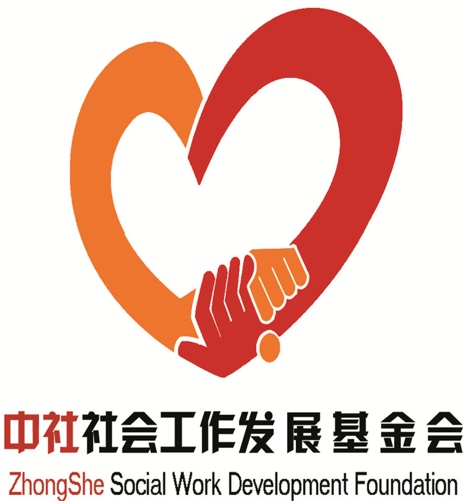 2020年05月第2-4期          中社社会工作发展基金会主办编者按：生命重于泰山，疫情就是命令，防控就是责任！2020年初，一场突如其来的新冠病毒疫情肆虐神州大地。中社基金会于1月28日第一时间向各专项基金及爱心合作伙伴、参与合作的志愿者朋友们发出倡议，要求大家 立即行动起来，依法有序参与防控工作，为打赢疫情防控阻击战贡献力量。中社基金会多支基金在疫情期间开展了多项公益项目，向武汉、湖北、河南、黑龙江等疫情严重地区捐赠抗击疫情一线急需的医疗物资、设备，为云南瑞丽、广西来宾、甘肃玉门等医疗资源相对薄弱的偏远地区提供资金及医疗设备援助，严防疫情扩散。基金会所属的社工·社区基金在疫情期间深入街道、社区开展人员排查、信息登记、测量体温、科普宣传等工作，为发热隔离人员和其他有需求的居民提供心理支持、情绪疏导、支持保障等服务，有效打通了疫情防控的“最后一公里”，为基层防控疫情工作贡献了力量。基金会在开展抗击疫情的各项工作的同时，不忘继续做好扶贫工作，特别是抗疫扶贫一肩挑，携手爱心企业E浦橘社大数据平台采购广西环江县困难农户的水果蔬菜，捐送武汉医护人员和社区群众砂糖橘和蔬菜共计104.25吨；对江西省遂川县捐赠资金、口罩和消毒用品等，为疫情中的弱势群体撑起一把保护伞。支持社会工作发展是基金会的特色。中社基金会创新工作，联合中国社会福利基金会在腾讯公益平台发起全国首个社会工作领域的公募项目——“情暖社工爱不断线”，为在社区抗疫一线参与服务、做出突出贡献的社会工作者筹集话费补贴等等。为学习贯彻习近平总书记提出的“要发挥社会工作的专业优势，支持广大社工、义工和志愿者开展心理疏导、情绪支持、保障支持等服务”的指示精神，积极响应落实民政部相关部署，中社基金会启动了6+1个子项目组成的“暖心守护 心心向阳”应对疫情心理援助与社会工作服务系列行动项目。战疫情、抚创伤、渡难关、恢复信心，为受疫情影响的群众提供专业心理援助和社会工作服务，减轻疫情所致的心理伤害和社会影响。截止6月1日，基金会捐出抗疫资金及物资累计315万多元。作为非公募基金会，在短时间内，筹集资金，组织了众多公益项目，非常不易。微光点点，凝聚星河，涓涓细流，汇成江海。我们愿做凝聚中国力量的一束微光，坚定信心，为助力疫情防控做出应有贡献。资讯集锦▼民政部出台《关于深入学习贯彻习近平总书记重要讲话精神 统筹推进新冠肺炎疫情防控和当前民政工作的意见》                               （04）▼习近平讲话提出要发挥社会工作在疫情防控中的专业优势              （05）▼中央印发《关于全面落实疫情防控一线城乡社区工作者关心关爱措施的通知》                                                             （16）▼民政部印发通知要求部管社会组织在疫情防控工作中发挥示范引领作用  （20）▼民政部召开电视电话会议 全力推进罗霄山片区区域发展与脱贫攻坚     （21）基金会动态▼中社基金会关于新型冠状病毒感染的肺炎疫情防控的倡议与行动       （23）▼抗击新型冠状病毒，中社基金会在行动！（之一）                       （25）▼抗击新型冠状病毒，中社基金会在行动！（之二）                       （26）▼抗击新型冠状病毒，中社基金会在行动！（之三）                       （29）▼抗击新型冠状病毒，中社基金会在行动！（之四）                       （32）▼抗击新型冠状病毒，中社基金会在行动！（之五）                       （35）▼抗击新型冠状病毒，中社基金会在行动！（之六）                       （36）▼抗议行动中，中社基金会党员带头捐款每人至少三次                  （39）▼中社基金会联合发起第一个社工领域全国公募项目——“情暖社工 爱不断线”                                                           （40）▼中社基金会开展2020年社会工作主题宣传活动                        （41）▼中社基金会联合开展“关于征集总书记2·23讲话学习体会暨参与疫情防控工作事例”征文活动                                            （43）▼中社基金会启动应对疫情心理援助与社会工作服务系列行动公益项目——“暖心守护 心心向阳”                                                （43）▼中社基金会“抗疫”行动受民政部社会组织服务中心党委好评            （45）▼民政部社会组织服务中心党委领导一行到中社基金会调研慰问          （45）▼中社基金会党支部以视频形式召开党员大会暨抗击疫情专题党课        （47）▼民政部召开部管社会组织定点脱贫攻坚动员对接视频会议 中社基金会在会上做了汇报发言                                                （48）▼中社泰和公益基金全国暖心驿站项目走进社区暖心捐赠                （49）▼中社心理援助基金 “丝路国心辅导队”广西抗疫行动                   （50）▼中社健康中国基金再次驰援黑龙江抗击新冠肺炎疫情                  （51）▼“暖心守护 心心向阳”公益项目专题简报第二期（附后）公益讲堂▼国家卫健委、民政部：关于加强应对新冠肺炎疫情工作中心理援助与社会工作服务的通知                                                 （52）▼李纪恒部长在《人民日报》发表署名文章：筑牢脱贫攻坚兜底保障的坚固防线                                                           （54）资讯集锦民政部出台《关于深入学习贯彻习近平总书记重要讲话精神 统筹推进新冠肺炎疫情防控和当前民政工作的意见》为深入学习贯彻2月23日习近平总书记在统筹推进新冠肺炎疫情防控和经济社会发展工作部署会议上的重要讲话精神，近日，民政部出台《关于深入学习贯彻习近平总书记重要讲话精神 统筹推进新冠肺炎疫情防控和当前民政工作的意见》（以下简称《意见》），指导各级民政部门从践行“两个维护”出发，坚决把思想和行动统一到习近平总书记重要讲话精神和党中央决策部署上来，以更大力度更严举措抓好民政系统疫情防控工作，分区分级周严缜密统筹推进各项民政工作。《意见》从4个方面对民政领域疫情防控和做好当前各项工作作出安排部署。一是进一步依法科学加强民政系统疫情防控。《意见》聚焦当前民政系统疫情防控中的重要领域及关键环节，要求各级民政部门严格抓好收住服务对象的服务机构疫情防控，周密做好各类民政服务窗口防控工作，全力支持湖北省、武汉市民政系统的疫情防控，千方百计补齐疫情防控短板弱项，持续筑牢民政疫情防控的坚固防线。二是进一步服务支持疫情防控工作大局和相关企事业单位复工复产。《意见》立足更好发挥民政工作职能作用，明确要求非疫情防控重点地区各级民政部门分区分级做好民政服务机构恢复正常服务工作，强化对受疫情影响困难群众的基本生活保障，做好对相关特殊群体的关爱服务，织密织牢社区防控网，引导慈善、社会组织、专业社工和志愿者等力量广泛参与疫情防控和相关复工复产工作。三是进一步统筹推进各项民政工作。《意见》围绕实现全面建成小康社会、决战脱贫攻坚的各项目标任务，要求各级民政部门坚决履行脱贫攻坚兜底保障责任，不断完善基本民生保障制度体系，有序夯实基层社会治理基础，持续提升基本社会服务水平，抓深抓实民政治理体系和治理能力建设，坚持不懈推进民政系统全面从严治党向纵深发展。四是进一步压紧压实各级民政部门责任。《意见》着眼于将党中央各项决策部署抓实抓细抓落地，要求各级民政部门提高思想认识和政治站位，加强组织领导，发扬连续作战精神和优良作风，强化宣传引导，为做好民政领域疫情防控和当前各项民政工作提供坚强的政治和组织保障。同时，民政部于近日派出了8个工作组赴湖北、北京、河南、黑龙江、浙江、重庆、甘肃等地就统筹做好民政领域疫情防控和推进全年各项民政工作进行调研指导。                                        （来源：民政部门户网站）习近平讲话提出要发挥社会工作在疫情防控中的专业优势在统筹推进新冠肺炎疫情防控和经济社会发展工作部署会议上的讲话（2020年2月23日）习近平同志们：今天，我们召开统筹推进新冠肺炎疫情防控和经济社会发展工作部署会议，主要是分析新冠肺炎疫情防控形势，部署下一步疫情防控和经济社会发展工作。下面，我讲几点意见。一、关于前一段疫情防控工作新冠肺炎疫情发生后，党中央高度重视，迅速作出部署，全面加强对疫情防控的集中统一领导。1月7日，我主持召开中央政治局常委会会议时，就对做好疫情防控工作提出了要求。1月20日，我专门就疫情防控工作作出指示，要求各级党委和政府及有关部门把人民群众生命安全和身体健康放在第一位，采取切实有效措施，坚决遏制疫情蔓延势头。大年初一，我主持召开中央政治局常委会会议，对疫情防控工作进行再研究、再部署、再动员，决定成立中央应对疫情工作领导小组，派出中央指导组，要求国务院联防联控机制充分发挥协调作用。之后，我又先后主持召开3次中央政治局常委会会议、1次中央政治局会议，专题研究疫情防控工作和复工复产工作。2月10日，我到北京市调研指导疫情防控工作，视频连线湖北和武汉抗疫前线，听取前方中央指导组、湖北指挥部工作汇报。我还主持召开中央全面依法治国委员会、中央网络安全和信息化委员会、中央全面深化改革委员会、中央外事工作委员会等会议，从不同角度对做好疫情防控工作提出要求。党中央印发《关于加强党的领导、为打赢疫情防控阻击战提供坚强政治保证的通知》。我时刻关注着疫情防控工作，每天都作出口头指示和批示。中央应对疫情工作领导小组及时研究部署工作，中央指导组积极开展工作，国务院联防联控机制加强统筹协调，各级党委和政府积极作为，同时间赛跑，与病魔较量，形成了抗击病魔的强大合力。“沧海横流，方显英雄本色。”在这场严峻斗争中，各级党组织和广大党员、干部冲锋在前、顽强拼搏，充分发挥了战斗堡垒作用和先锋模范作用。广大医务工作者义无反顾、日夜奋战，展现了救死扶伤、医者仁心的崇高精神。人民解放军指战员闻令而动、敢打硬仗，展现了人民子弟兵忠于党、忠于人民的政治品格。广大人民群众众志成城、守望相助，特别是武汉人民和湖北人民识大体顾大局、自觉配合疫情防控工作，展现了坚忍不拔的顽强斗志。广大公安民警、疾控工作人员、社区工作人员等坚守岗位、日夜值守，广大新闻工作者不畏艰险、深入一线，广大志愿者等真诚奉献、不辞辛劳，为疫情防控作出了重大贡献。卫生健康、发展改革、工信商务、外交外联、交通运输、农业农村、应急管理、财政金融、文化旅游、科技教育、市场监管、社保医保、资源环境、国资林草等部门和纪检监察、组织、宣传、统战、政法等战线各司其职，人大、政协以及各人民团体等主动担责，采取有力措施支持抗击疫情斗争。社会各界和港澳台同胞、海外侨胞纷纷捐款捐物，展现了同舟共济的深厚情怀。近一段时间，我们主要做了以下工作。一是及时制定疫情防控战略策略。打胜仗首先要有正确战略策略。党中央审时度势、综合研判，及时提出坚定信心、同舟共济、科学防治、精准施策的总要求，明确了坚决遏制疫情蔓延势头、坚决打赢疫情防控阻击战的总目标。我们依法将新冠肺炎纳入乙类传染病、采取甲类措施严格管理。我们把坚持全国一盘棋、统筹各方面力量支持疫情防控作为重要保障，把控制传染源、切断传播途径作为关键着力点，加强对疫情防控工作的统一领导、统一指挥、统一行动，打响了疫情防控的人民战争、总体战、阻击战。我们提出早发现、早报告、早隔离、早治疗的防控要求和集中患者、集中专家、集中资源、集中救治的救治要求，把提高收治率和治愈率、降低感染率和病亡率作为突出任务来抓。我们立足地区特点和疫情形势因应施策，把武汉和湖北作为全国主战场，对其他省份加强分类指导，严守“四道防线”，步步推进、层层深入，形成了全面动员、全面部署、全面加强疫情防控的战略格局。二是加强对武汉和湖北防疫的统一指挥。1月22日，党中央果断要求湖北省对人员外流实施全面严格管控。作出这一决策，需要巨大政治勇气，但该出手时必须出手，否则当断不断、反受其乱。党中央把武汉和湖北的疫情防控作为重中之重，提出内防扩散、外防输出的明确要求，强调要采取更加严格、更有针对性、更加管用有效的措施，把疫情扩散势头遏制住。中央指导组认真贯彻党中央决策部署，加强对湖北和武汉防控工作的指导和督查。我们举全国之力予以支援，组织29个省区市和新疆生产建设兵团、军队等调派330多支医疗队、41600多名医护人员驰援，迅速开设火神山、雷神山等集中收治医院和方舱医院，千方百计增加床位供给，优先保障武汉和湖北需要的医用物资，并组织19个省份对口支援。针对湖北和武汉前期防控工作存在的严重问题，党中央及时提出整改要求，并对湖北省委和武汉市委领导班子作出调整充实。三是统筹抓好其他地区防控工作。各省区市相继启动重大突发公共卫生事件一级响应，构建联防联控、群防群控防控体系。疫情发生时恰逢春节返乡高峰，为从全国层面控制住蔓延态势，我们向社会发出减少人员流动、协同抗击疫情的号召，并及时延长春节假期，为可能出现的春运人潮踩了“急刹车”。同时，对北京、浙江、广东等人口流动大省大市及湖北周边省市加大指导和支持力度，要求采取针对性措施做到外防输入、内防扩散。针对节后人员大范围流动可能带来的疫情扩散风险，我们提前部署延迟开学、灵活复工、错峰出行，在健康监测、人员管理等方面采取了严格措施。四是加强医用物资和生活必需品应急保供。打疫情防控阻击战，实际上也是打后勤保障战。我们采取积极措施，支持医用防护服、口罩等疫情防控急需医疗物资的生产企业迅速复工达产、多种方式扩大产能和增加产量，对重要物资实行国家统一调度，建立交通运输“绿色通道”，多措并举保障重点地区医用物资和生活物资供应。我们抓好农副产品生产、流通、供应组织工作，做好煤电油气等供应，保障了全国生活必需品市场总体稳定。我们全力推进医药研发和临床应用，取得阶段性成果。五是切实维护社会稳定。中外历史上，大疫大灾往往导致社会失序，社会失序又使抗疫抗灾雪上加霜。我们推动做好社会面安全稳定工作，妥善处理疫情防控中可能出现的各类问题，维护医疗秩序、市场秩序等，严厉打击涉疫违法犯罪，加强群众心理疏导和干预。疫情防控前期，为快速阻断疫情传播蔓延，采取严格的交通管控措施是必要的，但在执行过程中一些地方出现了过头行为，我们及时督促各地予以纠正，现在交通干线秩序基本正常。六是加强宣传教育和舆论引导。我们加大宣传舆论工作力度，统筹网上网下、国内国际、大事小事，营造强信心、暖人心、聚民心的环境氛围。我们规范和完善信息发布机制，深入宣传党中央决策部署，充分报道各地区各部门联防联控的措施成效，生动讲述防疫抗疫一线的感人事迹。我们广泛普及疫情防控知识，引导人民群众正确理性看待疫情，增强自我防范意识和防护能力。我们及时回应社会关切特别是群众的集中诉求，不回避矛盾，积极推动问题解决。我们改进和加强对外宣传，运用多种形式在国际舆论场及时发声，讲好中国抗疫故事，及时揭露一些别有用心的人污蔑抹黑、造谣生事的言行，为疫情防控营造了良好舆论氛围。七是积极争取国际社会支持。这次疫情发生后，我们怎么应对、应对效果如何，国际社会高度关注。中国人民在疫情防控中展现的中国力量、中国精神、中国效率，展现的负责任大国形象，得到国际社会高度赞誉。170多个国家领导人和40多个国际和地区组织负责人以电话、信函、声明等方式对我国表示慰问和支持。国际社会普遍认为，中国在全面有力防控疫情的同时，积极主动同世卫组织和国际社会开展合作和信息交流，迅速分享部分毒株全基因组序列，研制成功快速检测试剂盒，努力防止疫情在世界蔓延，不仅是在对中国人民生命安全和身体健康负责，也是在为世界公共卫生事业作贡献。国际社会普遍认为中国采取的坚决有力的防控措施，展现的出色的领导能力、应对能力、组织动员能力、贯彻执行能力，是其他国家做不到的，为世界防疫树立了典范。这次新冠肺炎疫情，是新中国成立以来在我国发生的传播速度最快、感染范围最广、防控难度最大的一次重大突发公共卫生事件。对我们来说，这是一次危机，也是一次大考。经过艰苦努力，目前疫情防控形势积极向好的态势正在拓展。实践证明，党中央对疫情形势的判断是准确的，各项工作部署是及时的，采取的举措是有力有效的。防控工作取得的成效，再次彰显了中国共产党领导和中国特色社会主义制度的显著优势。在这里，我代表党中央，向全国广大党员、干部、群众，特别是湖北和武汉广大党员、干部、群众，致以诚挚的问候！向奋战在疫情防控第一线的广大医务工作者、人民解放军指战员、各条战线的同志们，表示崇高的敬意！向港澳台同胞、海外侨胞，表示衷心的感谢！向为我国疫情防控工作提供各种支持的国家、国际组织、友好人士，表示诚挚的谢意！向在抗击疫情中不幸罹难的同胞、牺牲的医务人员，表示深切的悼念！向正在同病魔作斗争的患者及其家属、因公殉职人员家属、病亡者家属，表示诚挚的慰问！二、关于当前加强疫情防控重点工作在充分肯定成绩的同时，我们必须清醒看到，当前疫情形势依然严峻复杂，防控正处在最吃劲的关键阶段。这个时候，必须高度警惕麻痹思想、厌战情绪、侥幸心理、松劲心态，否则将带来严重后果，甚至前功尽弃。各级党委和政府要坚定必胜信念，咬紧牙关，继续毫不放松抓紧抓实抓细各项防控工作，不获全胜决不轻言成功。当前，要抓好以下几项重点工作。第一，坚决打好湖北保卫战、武汉保卫战。武汉胜则湖北胜，湖北胜则全国胜。要紧紧扭住城乡社区防控和患者救治两个关键，切实提高收治率和治愈率、降低感染率和病亡率。要坚决遏制疫情扩散输出，大幅度充实基层特别是社区力量，加大流行病学调查力度，织密织牢社区防控网，实行严格的网格化管理，坚持关口前移、源头把控，开展拉网式筛查甄别，对确诊患者应收尽收，对疑似患者应检尽检，对密切接触者应隔尽隔，落实“四早”要求，找到管好每一个风险环节，决不能留下任何死角和空白。要毫不放松外防输出，继续实行严格的离汉、离鄂通道管控措施。要继续加大救治力度，多渠道扩增收治床位，尽早实施医疗干预，尽可能让患者在轻症阶段得以治愈。要加大重症患者救治力度，加快推广行之有效的诊疗方案，加强中西医结合，疗效明显的药物、先进管用的仪器设备都要优先用于救治重症患者。要发挥好高水平医疗团队作用，把好钢用在刀刃上，在重症救治、病例指导、方案优化等方面更好发挥他们的作用。要加强力量薄弱地区防控，统筹做好各市州防疫工作，积极协调对口支援省份，重点加大对确诊病例较多市州和医疗力量薄弱市州的支持力度。要加强对县乡防疫工作的指导，增援县域定点医院，防止出现“带病下乡”和“带病回城”的风险。要依法依规做好疫情防控，坚持运用法治思维和法治方式开展工作。第二，全力做好北京疫情防控工作。首都安全稳定直接关系党和国家工作大局。要坚决抓好外防输入、内防扩散两大环节，尽最大可能切断传染源，尽最大可能控制疫情波及范围。要守住入京通道第一道防线，做好健康监测和人员管理，加强京津冀地区联防联控，其他省份也要加大支持力度。要加强重点防控部位人员的物资保障，国务院联防联控机制要及时调配，在京有关部门和单位要给予支持。第三，科学调配医疗力量和重要物资。“用药如用兵，用医如用将。”医务人员是战胜疫情的中坚力量，务必高度重视对他们的保护、关心、爱护。目前，已经有超过2000名医务人员确诊感染了新冠肺炎，有的医务人员以身殉职，我心情十分沉重。前几天，我就此特地强调：“一定要保证在湖北（武汉）医疗队伍安全有序、统筹协调、有力有效、及时迅速开展工作。指挥调度、后勤保障要科学到位。对医务人员的舒缓压力、生活保障、必要休整、精神鼓励务必及时加强落实。”要关心关爱一线医务人员，落实防护物资、生活物资保障和防护措施，统筹安排轮休，加强心理疏导，落实工资待遇、临时性工作补助、卫生防疫津贴待遇，完善激励机制，帮助他们解除后顾之忧，使他们始终保持昂扬斗志、旺盛精力，持续健康投入抗疫斗争。要切实加强防止医院感染工作，做好医务人员科学防护和培训，对已被感染的医务人员全部免费治疗，尽最大努力减少牺牲。对参加一线战斗的医务人员，要尽快出台关心关爱的政策举措，及时安排免费体检，将来要增加带薪休假时间，并将抗疫表现列入职称评定指标之中。当前，湖北和武汉一些重要医疗救治设备和物资还处于紧平衡状态，要扩大国内生产，尽快满足相关医疗需求。要密切监测市场供需动态，积极组织蔬菜和畜禽等生产，增加肉蛋奶等供给，畅通运输通道和物流配送，着重解决好生活必需品供应的“最后一公里”问题。第四，加快科技研发攻关。作为一种新发传染病，我们对新冠肺炎的认识还比较初步。要综合多学科力量开展科研攻关，加强传染源、传播致病机理等理论研究，为复工复产复课等制定更有针对性和操作性的防控指南。要加大药品和疫苗研发力度，同临床、防控实践相结合，注重调动科研院所、高校、企业等的积极性，在确保安全性和有效性的基础上推广有效的临床应用经验，力争早日取得突破。要加强病例分析研究，及时总结推广有效诊疗方案。要充分运用大数据分析等方法支撑疫情防控工作。第五，扩大国际和地区合作。公共卫生安全是人类面临的共同挑战，需要各国携手应对。要继续同世卫组织保持良好沟通，同有关国家分享防疫经验，加强抗病毒药物及疫苗研发国际合作，向其他出现疫情扩散的国家和地区提供力所能及的援助，体现负责任大国担当。第六，提高新闻舆论工作有效性。要继续做好党中央重大决策部署的宣传解读，深入报道各地统筹推进疫情防控的好经验好做法。要完善疫情信息发布，依法做到公开、透明、及时、准确。要广泛宣传一线医务工作者、人民解放军指战员、公安干警、基层干部、志愿者等的感人事迹，在全社会激发正能量、弘扬真善美，推动社会主义精神文明建设。要适应公众获取信息渠道的变化，加快提升主流媒体网上传播能力。要主动回应社会关切，对善意的批评、意见、建议认真听取，对借机恶意攻击的坚决依法制止。第七，切实维护社会稳定。疫情防控期间采取一些严格的管控措施是完全必要的。到了现在这个阶段，除湖北和武汉等疫情防控任务重的地区外，要注意把握好度，尽量采取对群众生产生活影响小、带来不便少的措施。要完善矛盾纠纷源头预防、排查预警、多元化解机制，及时化解疫情防控中出现的苗头性、趋势性问题。要主动做好心理疏导，引导全社会关心关爱确诊人员、隔离人员和病人家属。要依法严惩扰乱医疗秩序、防疫秩序、市场秩序、社会秩序等违法犯罪行为。三、关于统筹推进疫情防控和经济社会发展工作经济社会是一个动态循环系统，不能长时间停摆。在确保疫情防控到位的前提下，推动非疫情防控重点地区企事业单位复工复产，恢复生产生活秩序，关系到为疫情防控提供有力物质保障，关系到民生保障和社会稳定，关系到实现全年经济社会发展目标任务，关系到全面建成小康社会和完成“十三五”规划，关系到我国对外开放和世界经济稳定。新冠肺炎疫情不可避免会对经济社会造成较大冲击。越是在这个时候，越要用全面、辩证、长远的眼光看待我国发展，越要增强信心、坚定信心。综合起来看，我国经济长期向好的基本面没有改变，疫情的冲击是短期的、总体上是可控的，只要我们变压力为动力、善于化危为机，有序恢复生产生活秩序，强化“六稳”举措，加大政策调节力度，把我国发展的巨大潜力和强大动能充分释放出来，就能够实现今年经济社会发展目标任务。第一，落实分区分级精准复工复产。新冠肺炎疫情发生后，如何在较短时间内整合力量、全力抗击疫情，这是很大的挑战；在疫情形势趋缓后，如何统筹好疫情防控和复工复产，这也是很大的挑战。既不能对不同地区采取“一刀切”的做法、阻碍经济社会秩序恢复，又不能不当放松防控、导致前功尽弃。我在2月12日的中央政治局常委会会议上提出，非疫情防控重点地区要分区分级制定差异化防控策略，就是出于这样的考虑。现在，全国有1396个县（区）无确诊病例（占46%），还有一些县（区）累计病例很少、基本没有新增病例，这些低风险地区要尽快将防控策略调整到外防输入上来，全面恢复生产生活秩序。中风险地区要依据防控形势有序复工复产。高风险地区要继续集中精力抓好疫情防控工作。随着疫情防控形势持续向好，符合条件的省份要适时下调响应级别并实行动态调整。第二，加大宏观政策调节力度。宏观政策重在逆周期调节，节奏和力度要能够对冲疫情影响，防止经济运行滑出合理区间，防止短期冲击演变成趋势性变化。积极的财政政策要更加积极有为，已经出台的财政贴息、大规模降费、缓缴税款等政策要尽快落实到企业。要继续研究出台阶段性、有针对性的减税降费政策，加大对一些行业复工复产的支持力度，帮助中小微企业渡过难关。要集中使用部分中央部门存量资金，统筹用于疫情防控、保障重点支出。一些地方财政受疫情影响较大，要加大转移支付力度，确保基层保工资、保运转、保基本民生。要扩大地方政府专项债券发行规模，优化预算内投资结构。稳健的货币政策要更加注重灵活适度，把支持实体经济恢复发展放到更加突出的位置，用好已有金融支持政策，适时出台新的政策措施。要针对企业复工复产面临的债务偿还、资金周转和扩大融资等迫切问题，创新完善金融支持方式，为防疫重点地区单列信贷规模，为受疫情影响较大的行业、民营和小微企业提供专项信贷额度。要调整完善企业还款付息安排，加大贷款展期、续贷力度，适当减免小微企业贷款利息，防止企业资金链断裂。第三，全面强化稳就业举措。要实施好就业优先政策，根据就业形势变化调整政策力度，减负、稳岗、扩就业并举，抓好社保费阶段性减免、失业保险稳岗返还、就业补贴等政策落地，针对部分企业缺工严重、稳岗压力大和重点群体就业难等突出矛盾，因地因企因人分类帮扶，提高政策精准性。要鼓励低风险地区的农民工尽快返岗复工，采取“点对点、一站式”直达运输服务。要支持多渠道灵活就业，解决个体工商户尽快恢复营业问题。要加快推动线上登记失业和申领失业保险金，确保失业人员应发尽发、应保尽保。要注重高校毕业生就业工作，统筹做好毕业、招聘、考录等相关工作，让他们顺利毕业、尽早就业。第四，坚决完成脱贫攻坚任务。今年脱贫攻坚要全面收官，原本就有不少硬仗要打，现在还要努力克服疫情的影响，必须再加把劲，狠抓攻坚工作落实。劳务输出地和输入地要精准对接，帮助贫困劳动力有序返岗，支持扶贫龙头企业、扶贫车间尽快复工，吸纳当地就业。要组织好产销对接，抓紧解决好贫困地区农畜产品卖难问题。要加快建立健全防止返贫机制，对因疫情或其他原因返贫致贫的，要及时落实帮扶措施，确保基本生活不受影响。第五，推动企业复工复产。要落实分区分级精准防控策略，打通人流、物流堵点，放开货运物流限制，确保员工回得来、原料供得上、产品出得去。产业链环环相扣，一个环节阻滞，上下游企业都无法运转。区域之间要加强上下游产销对接，推动产业链各环节协同复工复产。要积极扩大国内有效需求，加快在建和新开工项目建设进度，加强用工、用地、资金等要素保障，用好中央预算内投资、专项债券资金和政策性金融，优化投向结构。疫情对产业发展既是挑战也是机遇。一些传统行业受冲击较大，而智能制造、无人配送、在线消费、医疗健康等新兴产业展现出强大成长潜力。要以此为契机，改造提升传统产业，培育壮大新兴产业。第六，不失时机抓好春季农业生产。现在，春耕备耕已从南到北陆续展开。要抓紧解决影响春耕备耕的突出问题，组织好农资生产、流通、供应，适时开展春播。即使是疫情最重的湖北和疫情较重的省份，也要根据实际情况组织农民开展农业生产。农业生产场所大多在田间野外，一些不合理限制要取消，确保农业生产不误农时。要持续加强非洲猪瘟、高致病性禽流感等重大动物疫病防控，促进畜牧水产养殖业全面发展。第七，切实保障基本民生。疫情直接影响居民收入，再叠加物价上涨因素，部分群众基本生活面临的困难可能增多。要落实“米袋子”省长责任制和“菜篮子”市长负责制，保障主副食品供应。要密切关注疫情对市场供求的影响，做好居民生活必需品保供调度，防止物价过快上涨。要保持疫情期间基本民生服务不断档，鼓励同群众生活密切相关的服务业有序恢复营业。要强化对困难群众的兜底保障，有条件的地方可以适当提高价格临时补贴标准。对患者特别是有亲人罹难的家庭要重点照顾，安排好基本生活。对因疫情在家隔离的孤寡老人、困难儿童、重病重残人员等群体，要加强走访探视和必要帮助，防止发生冲击社会道德底线的事件。要统筹做好其他疾病患者医疗救治工作，做到急重症患者救治有保障、慢性病患者用药有供应、一般患者就医有渠道。第八，稳住外贸外资基本盘。要保障外贸产业链、供应链畅通运转，稳定国际市场份额。要用足用好出口退税、出口信用保险等合规的外贸政策工具，扩大出口信贷投放，适度放宽承保和理赔条件。要简化通关手续，降低港口、检验检疫等环节收费，推出更多外汇便利化业务。要鼓励各地促增量、稳存量并举，抓好重大外资项目落地。要扩大金融等服务业对外开放。要继续优化营商环境，做好招商、安商、稳商工作，增强外商长期投资经营的信心。四、关于加强党对统筹推进疫情防控和经济社会发展工作的领导疾风知劲草，板荡识诚臣。能不能打好、打赢这场疫情防控的人民战争、总体战、阻击战，是对各级党组织和党员、干部的重大考验。各级党组织要认真履行领导责任，特别是抓落实的职责，把党中央各项决策部署抓实抓细抓落地，让党旗在疫情防控斗争第一线高高飘扬。干部政治上过不过得硬，就要看关键时刻靠不靠得住。总体看，在抗疫斗争中我们的干部队伍是好的，是经受住考验的，但也有少数干部表现不佳甚至很差。有的不敢担当、不愿负责，畏首畏尾，什么都等上面部署，不推就不动；有的疲疲沓沓、拖拖拉拉，情况弄不清、工作没思路；有的敷衍应付、作风飘浮，工作抓而不细、抓而不实，仍然在搞形式主义、官僚主义；有的百般推脱、左躲右闪，甚至临阵脱逃。这些都是对党对人民极端不负责任的，决不能容忍！必须坚决纠正！关键时刻冲得上去、危难关头豁得出来，才是真正的共产党人。在统筹推进疫情防控和经济社会发展工作中，各级干部特别是领导干部必须增强必胜之心，拿出战胜一切敌人而不被任何敌人所屈服的大无畏革命气魄，勇当先锋，敢打头阵，用行动展现共产党人政治本色；必须增强责任之心，把初心落在行动上、把使命担在肩膀上，在其位谋其政，在其职尽其责，主动担当、积极作为；必须增强仁爱之心，当好人民群众贴心人，及时解决群众所急所忧所思所盼；必须增强谨慎之心，对风险因素要有底线思维，对解决问题要一抓到底，一时一刻不放松，一丝一毫不马虎，直至取得最后胜利。各级党组织要在斗争一线考察识别干部，对表现突出的干部要大力褒奖、大胆使用，对不担当不作为、失职渎职的要严肃问责，对紧要关头当“逃兵”的要就地免职。要及时宣传和表彰表现突出的党员、干部和先进集体。对在斗争一线表现突出的入党积极分子，可火线发展入党。对在斗争一线表现突出的先进集体和个人，党中央、国务院、中央军委，各级党委和政府，各地区各部门各方面，要根据情况分层分级予以表彰和嘉奖。基层是联防联控、群防群治的第一线，也是复工复产的第一线，是确保各项措施落实到位的关键所在。基层党组织和基层干部要广泛动员群众、组织群众、凝聚群众，全面落实联防联控措施，构筑群防群治的严密防线。要开展耐心细致的思想工作，教育引导广大群众服从大局、遵守疫情防控各项规定，自觉维护社会秩序。一段时间以来，广大基层干部和深入基层的各级干部特别是湖北、武汉等疫情严重地区的干部群众连续作战，十分辛苦，各级党委和政府要多关心关爱他们，及时帮助他们解决遇到的实际困难和问题，从上级党政机关、企事业单位等抽调更多干部支援基层。要防止各条线多头重复向基层派任务、要表格，坚决纠正形式主义、官僚主义做法，让广大基层干部把更多精力投入到抓好疫情防控和复工复产一线工作之中。打赢疫情防控这场人民战争，必须紧紧依靠人民群众。社区是疫情联防联控、群防群控的关键防线，要推动防控资源和力量下沉，把社区这道防线守严守牢。工会、共青团、妇联等人民团体要组织动员所联系群众积极投身疫情防控。对社会力量参与疫情防控，要加强组织引导、畅通渠道、鼓励支持。要发挥行业协会、商会等社会组织的作用，指导和帮助企业等会员单位科学精准防疫、有序复工复产。要发挥社会工作的专业优势，支持广大社工、义工和志愿者开展心理疏导、情绪支持、保障支持等服务。慈善组织、红十字会要高效运转，增强透明度，主动接受监督，让每一份爱心善意都及时得到落实。在这次应对疫情中，暴露出我国在重大疫情防控体制机制、公共卫生应急管理体系等方面存在的明显短板，要总结经验、吸取教训，深入研究如何强化公共卫生法治保障、改革完善疾病预防控制体系、改革完善重大疫情防控救治体系、健全重大疾病医疗保险和救助制度、健全统一的应急物资保障体系等重大问题，抓紧补短板、堵漏洞、强弱项，提高应对突发重大公共卫生事件的能力和水平。要坚持预防为主的卫生与健康工作方针，大力开展爱国卫生运动，加强公共卫生队伍建设和基层防控能力建设，推动医防结合，真正把问题解决在萌芽之时、成灾之前。最后，我给今天参加会议的同志们提3点要求。一要狠抓工作落实。今年我国发展面临的风险挑战上升，再叠加这次疫情影响，做好经济社会发展工作难度更大。要以“咬定青山不放松”的韧劲、“不破楼兰终不还”的拼劲，沉下心来、扑下身子，坚持问题导向，分层级理清影响落实的问题，一个一个去解决，把工作落到实处。二要增强忧患意识。这个问题我反复强调，2018年1月我在学习贯彻党的十九大精神专题研讨班开班式上列举了8个方面16个具体风险，其中提到“像非典那样的重大传染性疾病，也要时刻保持警惕、严密防范”。要时刻保持如履薄冰的谨慎、见叶知秋的敏锐，既要高度警惕和防范自己所负责领域内的重大风险，也要密切关注全局性重大风险，第一时间提出意见和建议。三要提高工作本领。这次疫情防控工作中，一些领导干部的治理能力和专业能力明显跟不上，必须引起高度重视。我们要增强综合能力和驾驭能力，学习掌握自己分管领域的专业知识，使自己成为内行领导。同志们！中华民族历史上经历过很多磨难，但从来没有被压垮过，而是愈挫愈勇，不断在磨难中成长、从磨难中奋起。我相信，有党中央的坚强领导，有中国特色社会主义制度的显著优势，有强大的动员能力和雄厚的综合实力，有全党全军全国各族人民的团结奋斗，我们一定能够战胜这场疫情，也一定能够保持我国经济社会良好发展势头，实现决胜全面建成小康社会、决战脱贫攻坚的目标任务。                                            （讲话稿来源：新华社）中央印发《关于全面落实疫情防控一线城乡社区工作者关心关爱措施的通知》中央应对新冠肺炎疫情工作领导小组印发《关于全面落实疫情防控一线城乡社区工作者关心关爱措施的通知》新华社北京3月4日电 3月3日，中央应对新冠肺炎疫情工作领导小组印发《关于全面落实疫情防控一线城乡社区工作者关心关爱措施的通知》（以下简称《通知》）。《通知》指出，新冠肺炎疫情发生以来，广大城乡社区工作者贯彻落实党中央、国务院决策部署，坚守岗位、日夜值守，英勇奋战在疫情防控一线，为遏制疫情扩散蔓延作出了重要贡献。为激励广大城乡社区工作者不畏艰险、勇往直前，《通知》就关心关爱疫情防控一线城乡社区工作者提出八方面措施。一是对城乡社区工作者适当发放工作补助。在落实好城乡社区工作者现有报酬保障政策基础上，在疫情防控期间地方可对一线城乡社区工作者给予适当工作补助，补助标准由省级人民政府根据疫情防控任务指导市县制定。二是切实做好城乡社区工作者职业伤害保障。城乡社区工作者在疫情防控期间发生事故伤害或患病，符合《工伤保险条例》认定情形的，应依法认定为工伤。对于因履行职责感染新冠肺炎或病亡的城乡社区工作者，可按规定享受相关待遇。三是改善城乡社区工作者防护条件。按规定落实社区防控工作经费，落实属地原则强化社区防控工作物资保障，根据当地疫情防控需要，合理配发卫生防护器材和防控器具。四是切实为城乡社区工作者减负减压。严肃查处疫情防控期间多头重复向基层派任务、要表格。除因社区疫情防控需要出具的居住证明和居家医学观察期满证明外，不得以疫情防控为由要求城乡社区组织出具其他证明。进一步充实城乡社区疫情防控力量。运用现代信息技术提高社区防控工作效能。五是保障城乡社区工作者身心健康。协调安排好疫情防控期间一线城乡社区工作者就餐、休息场所等生活保障。采取轮休、补休等方式，保证城乡社区工作者及时得到必要休整。对长时间高负荷工作人员安排强制休息。疫情结束后，及时安排健康体检和心理减压。六是加强城乡社区工作者关爱慰问。做好疫情防控一线城乡社区工作者和因公死亡城乡社区工作者的家属走访慰问工作，最大限度帮助其解决实际困难。七是开展城乡社区工作者表彰褒扬。对在疫情防控一线表现突出的城乡社区工作者要大力褒奖、大胆使用，在招录（聘）公务员或事业单位工作人员、选拔街道（乡镇）干部时在同等条件下优先考虑。对疫情防控期间因公殉职的城乡社区工作者追授“全国优秀城乡社区工作者”。依照有关法规做好因疫情防控牺牲殉职城乡社区工作者的烈士评定和褒扬工作。八是加大城乡社区工作者先进典型宣传力度。大力宣传报道在社区疫情防控工作中表现突出的城乡社区工作者的感人事迹。《通知》强调，各地、各部门要坚决落实好上述政策措施，以高度负责的态度、务实有效的举措，切实关心关爱城乡社区工作者，为守严守牢疫情联防联控、群防群控的社区防线提供有力保障。地方各级疫情防控工作领导小组要加强调度和督查，确保各项关心关爱政策措施落实到位。中央应对新型冠状病毒感染肺炎疫情工作领导小组关于全面落实疫情防控一线城乡社区工作者关心关爱措施的通知国发明电〔2020〕8号各省、自治区、直辖市党委和人民政府，新疆生产建设兵团，中央和国家机关有关部门：新冠肺炎疫情发生以来，广大城乡社区工作者贯彻落实党中央、国务院决策部署，坚守岗位、日夜值守，英勇奋战在疫情防控一线，为遏制疫情扩散蔓延作出了重要贡献。习近平总书记多次作出重要指示，强调要关心关爱城乡社区工作者。李克强总理作出批示，要求对社区工作者防控工作给予保障。为激励广大城乡社区工作者不畏艰险、勇往直前，坚决打赢疫情防控人民战争、总体战、阻击战，现提出以下措施：一、对城乡社区工作者适当发放工作补助。各地要采取措施，关心关爱参加疫情防控的社区（村）“两委”成员、社区（村）专职工作人员等一线城乡社区工作者。在落实好城乡社区工作者现有报酬保障政策基础上，在疫情防控期间地方可对一线城乡社区工作者给予适当工作补助，补助标准由省级人民政府根据疫情防控任务指导市县制定，所需资金由地方财政承担。二、切实做好城乡社区工作者职业伤害保障。城乡社区工作者在疫情防控期间发生事故伤害或患病，符合《工伤保险条例》认定情形的，应依法认定为工伤，已经参加工伤保险的，发生的相关费用按照《工伤保险条例》相关规定支付；未参加工伤保险的，由用人单位按照法定标准支付，财政补助单位因此发生的费用，由同级财政予以补助。对于因履行职责感染新冠肺炎或病亡的城乡社区工作者，符合《人力资源社会保障部 财政部 国家卫生健康委关于因履行工作职责感染新型冠状病毒肺炎的医护及相关工作人员有关保障问题的通知》（人社部函〔2020〕11号）规定的，可按规定享受相关待遇。三、改善城乡社区工作者防护条件。各地要按规定落实社区防控工作经费，改善一线城乡社区工作者防护条件，落实属地原则强化社区防控工作物资保障，根据当地疫情防控需要，合理配发口罩、防护服、消毒水、非接触式体温计等卫生防护器材和防控器具。组织开展面向城乡社区工作者的医疗卫生知识、疫情防控知识培训，提高其做好社区防控工作的能力。四、切实为城乡社区工作者减负减压。严肃查处疫情防控中的形式主义、官僚主义问题，坚决制止多头重复向基层派任务、要表格，除党中央、国务院已有明确要求的外，原则上不得向社区摊派工作任务，确因疫情防控工作特殊需要的，须经省级人民政府批准。除因社区疫情防控需要出具的居住证明和居家医学观察期满证明外，不得以疫情防控为由要求城乡社区组织出具其他证明。进一步充实城乡社区疫情防控力量，抽调机关和企事业单位党员干部下沉支援社区疫情防控一线，组织和发挥好社区服务机构、志愿者作用。加快构建社区防控工作信息化支撑体系，运用现代信息技术提高社区防控工作效能，减轻城乡社区工作者工作压力。五、保障城乡社区工作者身心健康。各地要协调安排好疫情防控期间一线城乡社区工作者就餐、休息场所等生活保障。在保证社区防控人员力量的前提下，合理调度疫情防控一线城乡社区工作者，采取轮休、补休等方式，保证城乡社区工作者及时得到必要休整。对长时间高负荷工作人员安排强制休息，防止带病上岗。疫情结束后，要及时安排健康体检和心理减压；有条件的地方，可安排休假疗养。六、加强城乡社区工作者关爱慰问。做好疫情防控一线城乡社区工作者特别是感染新冠肺炎、因公受伤、突发疾病城乡社区工作者和因公死亡城乡社区工作者的家属的走访慰问工作，最大限度帮助其解决实际困难。对奋战一线、无法照顾家庭的城乡社区工作者，要组织社区服务机构和志愿者对其家属给予更多帮助关爱。七、开展城乡社区工作者表彰褒扬。注重在疫情防控一线考察识别城乡社区工作者，对表现突出的要大力褒奖、大胆使用，在招录（聘）公务员或事业单位工作人员、选拔街道（乡镇）干部时在同等条件下优先考虑。根据国家有关规定，对涌现出的先进典型进行表彰。对疫情防控期间因公殉职的城乡社区工作者追授“全国优秀城乡社区工作者”。依照有关法规做好因疫情防控牺牲殉职城乡社区工作者的烈士评定和褒扬工作，全面做好抚恤优待。获得表彰以及被认定为烈士的城乡社区工作者的子女，在入学升学方面按规定享受相关待遇。八、加大城乡社区工作者先进典型宣传力度。充分发挥报刊、广播、电视等新闻媒体和网络新媒体作用，大力宣传报道在社区防控工作中表现突出的城乡社区工作者的感人事迹，营造全社会关心、支持、参与城乡社区疫情防控的正确舆论导向和良好社会氛围。疫情结束后，依托“最美城乡社区工作者”宣传推选活动，发现、选树和宣传一批城乡社区工作者先进典型。各地、各部门要按照党中央、国务院决策部署，坚决落实好上述政策措施，以高度负责的态度、务实有效的举措，切实关心关爱城乡社区工作者，为守严守牢疫情联防联控、群防群控的社区防线提供有力保障。地方各级疫情防控工作领导小组要加强调度和督查，确保各项关心关爱政策措施落实到位；民政部门要牵头协调落实好关心关爱一线城乡社区工作者的政策措施，组织、宣传、发展改革、工业和信息化、财政、人力资源社会保障、卫生健康、退役军人等部门要按照职责做好相关政策措施和资金保障落实工作。中央应对新型冠状病毒感染肺炎疫情工作领导小组    2020年3月3日      （来源：新华社）民政部印发通知要求部管社会组织在疫情防控工作中发挥示范引领作用为深入学习贯彻习近平总书记关于做好新冠肺炎疫情防控工作的重要指示，全面贯彻落实党中央、国务院决策部署和民政部党组工作要求，贯彻落实全国民政系统进一步做好新冠肺炎疫情防控工作电视电话会议精神，进一步部署推进民政部业务主管社会组织（简称“部管社会组织”）疫情防控工作，指导部管社会组织在参与疫情防控工作中发挥示范引领作用，民政部近日印发《关于民政部业务主管社会组织在参与疫情防控工作中发挥示范引领作用的通知》。通知要求，部管社会组织要在提高政治站位上发挥示范引领作用。要深入学习贯彻习近平总书记对新冠肺炎疫情防控工作系列重要讲话和指示精神，强化学习自觉，增强学习内生动力，对党中央作出的决策部署、出台的政策文件，都要第一时间学习领会，做到学习跟进、认识跟进、行动跟进。把学习成果落实到干好本职工作上、推动事业发展上，更好服务疫情防控工作大局。通知强调，部管社会组织要在坚定党的领导上发挥示范引领作用。部管社会组织要把人民群众生命安全和身体健康放在第一位，把疫情防控工作作为当前最重要的工作来抓，把防控责任扛在肩上。部管社会组织党组织负责人要挺身而出、英勇奋斗、扎实工作，带领党员在疫情防控阻击战中经受住考验。部管社会组织党组织要组织动员广大党员践行初心使命、强化责任担当，从实际出发设立党员责任区、组建党员突击队，引导党员发扬不畏艰险、无私奉献的精神，危急关头、危险时刻冲锋在第一线、战斗在最前沿。通知指出，部管社会组织要在依法科学防控上发挥示范引领作用。要全面动员，全面部署，部管社会组织负责人要高度重视，坚守岗位，靠前指挥，随时备战。自觉配合当地党委政府及有关行业主管部门扎实做好本单位的疫情防控工作。健全领导机制，整合工作力量，根据疫情发展变化，完善预案、明确任务、压实责任，做到防控工作无死角、全覆盖、零差错。可采取灵活方式开展工作，减少人员流动，降低疫情发生风险。通知要求，部管社会组织要在提供支持帮助上发挥示范引领作用。要主动担当，履职尽责，紧密结合自身实际，充分发挥自身优势，积极弘扬“一方有难、八方支援”的大爱精神，按照疫情防控工作总体部署，为打赢疫情阻击战贡献力量。要进一步健全内部治理结构，进一步完善决策、执行、监督制度和决策机构议事规则，进一步加强内部控制与审计，确保人员、财产、活动按照法律法规和组织章程要求稳妥有序运作。通知强调，部管社会组织要在正确引导舆论上发挥示范引领作用。要主动公布疫情防控捐赠款物接收分配情况，建立疫情防控期间捐赠数据统计和信息报送制度，及时主动发布，回应社会关切。要深入宣传习近平总书记关于做好疫情防控工作重要指示精神，及时传递党中央、国务院关于疫情防控工作的重大决策部署和各地区各部门贯彻落实的有力行动，及时普及疫情防控知识，引导群众正确理性看待疫情，不传谣、不信谣，不断增强社会公众战胜疫情的决心与信心。要持续振奋精神、凝聚力量，为打赢疫情防控阻击战营造积极向上的舆论氛围。（来源：民政部门户网站）民政部召开电视电话会议 全力推进罗霄山片区区域发展与脱贫攻坚4月21日，民政部组织召开2020年罗霄山片区区域发展与脱贫攻坚部际联系会议，深入贯彻习近平总书记关于扶贫工作的重要论述和在决战决胜脱贫攻坚座谈会上的重要讲话精神，全面落实党中央、国务院打赢脱贫攻坚战的决策部署，总结2019年罗霄山片区脱贫攻坚工作，部署2020年全面收官工作，坚决克服疫情影响，为全面打赢脱贫攻坚战、全面建成小康社会作出新的更大贡献。民政部党组书记、部长李纪恒出席会议并讲话，民政部党组成员、副部长高晓兵作民政部联系罗霄山片区脱贫攻坚工作情况报告，江西省副省长胡强、湖南省副省长隋忠诚分别介绍了本省罗霄山片区脱贫攻坚取得的成效，国务院扶贫办党组成员、副主任欧青平和发展改革委有关负责同志对做好片区脱贫攻坚工作提出了要求。民政部党组成员、副部长唐承沛主持会议。会议充分肯定罗霄山片区脱贫攻坚成绩，片区贫困人口减少到3.1万人，贫困发生率下降到0.31%，片区19个县已脱贫摘帽，剩余4县也即将通过验收正式脱贫摘帽；“片区两不愁三保障”短板加快补齐，贫困户就业增收渠道明显增多，经济活力和发展后劲明显增强，广大党员干部工作作风更加扎实，为全面夺取片区脱贫攻坚战胜利打下坚实基础。会议强调，要进一步提高站位、攻坚克难，全面完成片区脱贫攻坚任务。一是统筹做好疫情防控和脱贫攻坚工作。片区各级党委政府要坚持“五级书记一起抓”，按照分区分级精准防控要求加快推进脱贫攻坚工作，有序推动复工复产，优先支持贫困劳动力就业，切实解决农产品滞销卖难问题，最大限度降低疫情影响。二是认真做好脱贫攻坚问题整改工作。要认真落实“四个不摘”要求，抓紧建立返贫监测机制和应急救助机制，防止出现大规模返贫。要大力推进扶贫产业发展、加强就业扶贫，扶持本地重点企业、扶贫车间等，增加本地就业机会，不断巩固脱贫成果。要加强易地搬迁的后续扶持，做到稳得住、有就业、逐步能致富。三是切实强化社会救助兜底保障工作。要认真落实农村低保、特困供养人员救助、临时救助等兜底保障政策，确保符合条件贫困人口全部纳入兜底保障范围。要加大对特殊群体关爱帮扶力度，做好贫困重度残疾人照护工作，建立健全贫困家庭“三留守”关爱服务体系。四是有序衔接脱贫攻坚和乡村振兴。要统筹好各项工作，巩固和深化实践过程中的好经验好做法，超前谋划、探索和把握乡村振兴的规律，在政策、资源、队伍和工作方式方法上守正创新。要把握好直接资金和物质帮扶的尺度，杜绝“保姆式”扶贫，激励和引导贫困群众靠自己的努力改变命运，有效推进乡村振兴。会议要求，要进一步推动形成工作合力，确保罗霄山片区高质量打赢脱贫攻坚战。民政部将继续履行好牵头职责，加强与江西、湖南两省和各成员单位的联系沟通，推进片区需求事项办理，助力罗霄山片区全面脱贫。继续按照习近平总书记“聚焦脱贫攻坚，聚焦特殊群体，聚焦群众关切”的指示精神，将力量和资源凝聚到脱贫攻坚上，坚决守住基本民生保障底线。各成员单位要立足部门职责落实脱贫攻坚责任，统筹调度好部门和行业力量，把解决“两不愁三保障”问题作为工作重点，继续加大资金、项目、政策向片区的倾斜支持力度。承担片区定点扶贫任务的单位，要坚决完成2020年度定点扶贫责任书各项计划指标任务，充分发挥自身行业优势，向定点扶贫县给予倾力支持。江西、湖南两省和片区各县市，要切实承担起脱贫攻坚的主体责任，围绕脱贫攻坚目标任务，按照尽锐出战要求，坚决克服疫情影响，确保如期完成脱贫任务。要加强党对打赢脱贫攻坚战的领导，坚决反对形式主义、官僚主义，持续加强作风建设，重点解决频繁填表报数、多头重复考核督查、文山会海等突出问题，进一步减轻基层负担。部分联系会议成员单位代表，民政部相关司局、直属单位主要负责同志在主会场参会。其他成员单位有关负责同志，承担片区部分县定点扶贫或对口支援任务单位有关负责同志，罗霄山片区省、市、县各级扶贫、发展改革、民政等部门负责同志及相关人员，民政部罗霄山片区挂职干部，有关社会组织代表等通过视频方式参会。民政部机关及其他相关人员通过视频方式收看会议。（来源：民政部门户网站）基金会动态中社基金会关于新型冠状病毒感染的肺炎疫情防控的倡议与行动各专项基金及爱心合作伙伴、参与合作的志愿者朋友们：当前，新型冠状病毒感染的肺炎疫情防控工作形势严峻。习近平总书记指示要求，要全力做好防控工作，组织各方力量开展防控，采取切实有效措施，坚决遏制疫情蔓延势头。生命重于泰山，疫情就是命令，防控就是责任！各专项基金及爱心合作伙伴、参与合作的志愿者朋友们应积极响应号召，立即行动起来，依法有序参与防控工作，为打赢疫情防控阻击战贡献力量。为此，中社社会工作发展基金会发出如下倡议与行动：一、加强自我保护，理性应对疫情。全体同仁要从思想上重视，认真学习新型冠状病毒防控相关知识，戴口罩、勤洗手、勤消毒，做好自我防护。尽量减少出行，主动避免参加聚集性活动。减少走亲访友，降低疫情传播的几率，保护好自己，保护好他人。带头宣传政策和疫情防控知识，引导亲朋好友，科学预防，正确应对疫情，规范防控行为，提升疫情防控信心，保持良好心态，不恐慌、不信谣、不造谣、不传谣。暂停公共场所群众聚集性活动，暂停各类培训、会议等大型活动。暂停开展影响疫情防控的各类公益项目，避免人员聚集引发交叉感染。二、服从大局要求，有序组织参与。疫情当前，责无旁贷。中社社会工作发展基金会全体要认真学习《民政部关于动员慈善力量依法有序参与新型冠状病毒感染的肺炎疫情防控工作的公告》精神，保持高度政治自觉，增强社会责任感，坚决服从大局，发挥自身优势，汇聚社会爱心，用实际行动响应中央疫情防控部署。1、协助社区工作鼓励和支持中社社会工作发展基金会所属8支社工·社区基金和志愿者在党委政府领导下，主动配合社区开展新型冠状病毒肺炎防控宣传和排查工作，进行宣传教育、疫情报告与志愿服务，全力做好新型冠状病毒感染肺炎预防预控。在确保自身安全的前提下开展好社区服务工作。2、协助心理服务鼓励和支持中社社会工作发展基金会心关爱基金在“心关爱·进百城”项目基础上，利用项目优势，在有关部门指导支持下开展“抗击新型肺炎疫情心关爱公益行动”；鼓励和支持中社社会工作发展基金会心理援助基金联合其他心理服务的社会组织在有关部门指导支持下开展心理志愿服务援助活动。以上公益活动必须遵守国家卫健委疾病预防控制局《关于印发新型冠状病毒感染的肺炎疫情紧急心理危机干预指导原则的通知》要求，并取得地方政府的指导支持。3、助力“武汉加油”新型冠状病毒肆虐荆楚大地，并继续蔓延。“一方有难八方支援”，中社社会工作发展基金会支持多只专项基金积极参与支持武汉救援行动。中社基金会要根据疫情防控需要，依法依规提供捐助，可以简化简便流程，但要安全、有序、有效，做到“帮忙不添乱”，未经批准不要盲目前往疫情地区。鼓励和支持中社社会工作发展基金会首善公益基金将捐赠20万元支持武汉市抗击疫情；鼓励和支持中社社会工作发展基金会卫生健康基金将捐赠10万元的医用物资，用于武汉市相关医院的防护保护。4、助力老人健康面对疫情，老年人是易感人群、难愈人群。中社社会工作发展基金会作为非公募基金会，努力创造条件，在疫情面前积极行动，我们将通过与中国老龄事业发展基金会的合作开展助力老人防病毒的公募项目，由中社社会工作发展基金会惠民健康公益基金主要发起，联合中国老年医学学会等共同宣传募集。中社基金会也倡议更多专项基金、爱心企业、爱心人士参与捐赠，助力老人健康。我们坚信，在党中央的坚强领导下，各专项基金及爱心合作伙伴、参与合作的志愿者朋友们将与全国人民一起，齐心协力，与时间赛跑，与病毒决战，疫情防控胜利之日，必将为期不远。中社基金会将尽一切可能做好协调组织服务工作，为各专项基金及爱心合作伙伴开展疫情防控给予最大的支持和帮助！并向正在或即将投入疫情防控战斗的社会组织各界同仁致以最崇高的敬意！中社社会工作发展基金会2020年01月27日  （中社基金会公益传播部供稿）抗击新型冠状病毒，中社基金会在行动！（之一）在抗击新型冠状病毒肺炎疫情的斗争中，中社基金会积极响应党中央及民政部号召，呼吁全体专项基金及爱心合作伙伴、志愿者等，疫情当前，责无旁贷，行动起来！要求全体工作人员及专项基金加强自我保护，理性应对疫情，服从大局要求，有序组织参与。特别是发挥专项基金资源及项目优势，在社区服务、心理服务、助老健康、为武汉捐助资金及医用物资等方面开展驰援，坚决打赢抗击新型肺炎攻坚战。倡议书发出后基金会所属专项基金在各级政府部门的指导下，结合自身能力，加入对抗疫情的阻击战。中社和悦社工·社区基金 中社和悦社工·社区基金及和悦社工积极响应，果断出击，在口罩“难求”的情况下，迅速联系多方资源，紧急采购1000个口罩，由值班社工第一时间派发给有出行需要的社区居民。并于1月24-26日期间（大年三十至正月初二），对机构全体员工的身体健康状况及有无武汉接触史等情况进行自我排查。经统计确认，和悦全体员工及家人无异常情况。1月27日（大年初三）和悦响应广州市社会工作协会《关于会员实施“广州社工红棉守护热线”服务的指引通知》，为抗击疫情贡献社工专业力量，加入实施“广州社工红棉守护热线”服务行动，开通“和悦社工值班热线”、“心灵之旅心理热线”、“石碁社工站服务热线”、“唯爱妈妈热线”四条热线，启动疫情心理支援服务平台，为有需要的社区居民提供咨询和心理支援服务。1月29日（正月初五），中社和悦社工·社区基金副主任、和悦社工理事长李永华带队，总干事李庄园、项目主管张德基共同参加广州顺德地区职能部门组织的“隔离留验人员”心理疏导工作。协助政府职能部门，对正在隔离留验的人员提供线下心理支持，缓解隔离期间产生的焦虑情绪。同时，为进一步满足隔离人员在酒店隔离期间的日常需要和疑问咨询，和悦社工提供了7条心理咨询热线电话，方便服务对象进行咨询。此外，基金及机构社工协助相关部门开展防疫知识宣传、人员摸排等相关疫情防控工作，并做好充分准备迎接返程人员的回归报备和居家隔离工作。中社阳光家庭社工·社区基金 1月25日（正月初一）晚上，中社阳光家庭社工·社区基金、深圳阳光家庭综合服务中心未离深工作人员及社工，响应深圳市南山区号召开始进入工作岗位。因载有421名湖北籍游客的威尼斯号邮轮26日（正月初二）上午八时进入广东省深圳市蛇口邮轮码头停靠，深圳市南山区政府要求相关社区所有工作人员返回工作岗位。目前，机构负责运营的社区党群服务中心均已有人到岗，按要求协助街道及有关部门开展疫情防控工作，对所辖社区进行疫情防控宣传、人员情况排查登记、往来人员体温检测等工作。在有关部门指导支持下，基金应对疫情工作开展及时、到位、有序、有力。此外，面对即将到来的春节返程高峰，基金及机构社工将配合社区进一步加强对返程人员的防控排查，力争降低春节返程潮带来的疫情风险。让我们向每一位在一线抗击疫情的同仁及所有社区工作者致敬！中社首善基金 1月29日，中社首善公益基金向鄂州慈善总会捐赠20万元支持湖北省抗击疫情，目前捐赠款项已全额到账。中社基金会根据疫情实际情况，简化简便流程，全力支持中社首善公益基金捐赠，为打赢疫情防控阻击战做出贡献！面对疫情，中社基金会希望尽我们的一份力量，帮助在前线抗击疫情的广大医务工作者和为打赢这场战役默默奉献的人们。隔离疫情，隔离不了爱，战“疫”路上，有党中央的坚强领导，有全国人民的齐心协力，我们众志成城，必将共克难关！加油！武汉！加油！中国！            （中社基金会公益传播部供稿）抗击新型冠状病毒，中社基金会在行动！（之二）疫情就是命令，防控就是责任！中社基金会积极响应党中央及民政部号召，呼吁全体专项基金及爱心合作伙伴、志愿者等，疫情当前，责无旁贷，行动起来！要求全体工作人员及专项基金加强自我保护，理性应对疫情，服从大局要求，有序组织参与。特别是发挥专项基金资源及项目优势，在社区服务、心理服务、助老健康、为武汉捐助资金及医用物资等方面开展驰援，坚决打赢抗击新型肺炎攻坚战。2020年2月2日，抗击新型冠状病毒肺炎疫情的斗争还在进行中，中社基金会的抗疫工作也在持续开展进行中。中社首善基金再捐赠，助力一线战疫情 1月26日，云南省瑞丽市报告两名湖北籍游客确诊新型冠状病毒肺炎，第一时间收治入院隔离治疗，并对6名密切接触者及时隔离在定点医院进行医学观察。瑞丽市地处我国西南边境，是中国西南最大的内陆口岸，也是旅游城市之一，瑞丽市民族医院是瑞丽唯一的“二级甲等医院”。人员流动性大、医疗资源不充足等不利条件为疫情救治防控工作增添了一定的难度。在了解到这一情况后，中社首善公益基金再次捐赠5万元，帮助瑞丽市医务工作者一起抗击本次疫情。目前捐赠款项已全额拨付瑞丽市红十字会，专款专项用于采购抗疫物资、提升医务工作人员防护保障等。致敬一线社工，基金会暖心送物资   基层是第一防线，为扎实做好新型冠状病毒感染的肺炎疫情防控工作，各地将工作力量下沉基层村镇和社区。基金会所属的中社和悦社工·社区基金、中社阳光家庭社工·社区基金、中社至真社工·社区基金及中社北安社工·社区基金四支基金积极响应所在地各级政府号召，在相关部门的支持指引下迅速出击，加入到对抗疫情的阻击战中。在收到四支社工·社区基金参与一线疫情防控工作的消息后，中社基金会向四支基金发出诚挚的问候，并快速采购630包消毒湿巾及50盒橡胶手套等应急防护物品，发往四支基金，为我们在一线奋战的同事尽一份力。社工协力战“疫”，构筑基层第一防线   中社基金会所属的四支社工·社区基金及时有序配合各级政府开展的防疫工作，有效打通了疫情防控的“最后一公里”，为基层防控疫情工作贡献了力量。中社和悦社工·社区基金疫情发生后，中社和悦社工·社区基金及和悦社工快速响应，采购口罩向社区居民免费发放，倡导居民加强自我防护意识。和悦社工在春节假期开通7条供社区居民咨询和心理援助热线，为抗击疫情贡献社工专业力量。1月29日开始，和悦社工协助政府职能部门，对正在隔离留验的人员提供线下心理支持，缓解隔离期间产生的焦虑情绪。据统计，1月22日至1月31日，和悦社工参与“新型冠状病毒肺炎疫情”防范与支援服务共发动社工48人，开展服务160余人次，组织心理咨询师12人，开展咨询服务60余人次，组织志愿者9人，共服务社区居民1200余人次，直接服务隔离观验服务对象60余人次，防疫工作受到相关部门的充分肯定。随着返程潮的到来，工厂多、外来人口密集的广州市石碁镇将迎来大批各地来穗务工人员。2月1日，和悦社工积极响应号召，针对石碁镇的特殊情况优选两条咨询服务热线，为外地来穗人员，特别是湖北、武汉籍人员在重大突发疫情面前出现的心理应激反，提供心理咨询，进行心理辅导。中社阳光家庭社工·社区基金自1月22日起，中社阳光家庭社工·社区基金积极配合相关部门防疫工作的部署，开展疫情防控工作。社工们对湖北、武汉返深人员排查建档，对建档人员开展定期走访和体温测量工作，通过社区内微信工作群、QQ群和公告栏广泛加强疫情防护指引宣传工作。在防疫工作开展期间有效劝阻社区内居民聚集打牌等行为，并对聚集居民开展了疫情防控知识宣传教育。1月22日至1月31日，阳光家庭社工支持防疫工作发动社工30人，开展各项防疫服务275人次。2月1日，机构及基金63人全部到岗，投入到对节后返深的湖北籍居民以及有武汉接触史居民进行登记立档工作中，进行信息核实及体温测量，并发放《致湖北返深或来深朋友的健康告知书》。在摸排工作中，社工们通过线上线下方式向居民开展疫情防护措施宣传，增强居民的防护意识和信心。为更好的支持社区防疫工作，阳光家庭社工采购600个口罩，捐赠给招商街道三个社区一线社区防疫工作人员，为社区防疫工作者提供保障。中社至真社工·社区基金突如其来的疫情快速在全国蔓延，为保障保定市美地社区居民的安全，中社至真社工·社区基金和至真社会服务发展中心全体社工，放弃春节休假，迅速展开疫情防控工作。自1月22日起，至真社工全体出动，对社区各单元楼展开了入户摸排工作，对疫区返冀人员进行摸排，为居民发放《新型冠状病毒感染的肺炎防控知识明白纸》，叮嘱居民高度重视，认真学习，理性对待肺炎疫情。社工们利用微信公众号、微信群、LED屏幕及语音播报等形式开展线上线下防疫宣传。并通过微信公众号开展线上游戏、手抄报比赛等活动，丰富社区居民生活，呼吁居民少出门，降低被传染几率。在开展社区内防疫工作的同时，至真社工们以电话形式对外出探亲及旅游人员进行排查，了解并记录相关情况，提醒其注意返程的安全防护。至真社工广泛动员引导社区居民“群防群控、群策群力”共同防控疫情，得到社区居民积极响应：社区药店捐赠了84消毒液、热心居民捐款捐物提供防疫物资、各楼选派代表对楼道和电梯各个角落进行全面消毒、小区蔬菜店为一线社工送去水果……不少居民都成为了疫情防控志愿者，让社区的防疫工作更全面高效。中社北安社工·社区基金1月21日，吉林省长春市对“新型冠状病毒”防控工作进行部署。中社北安社工·社区基金在收到有关通知的第一时间，积极响应防控要求，落实各项防控举措。地处东北的长春市长恰逢冬春季流感高发期，春节临近，人员流动进一步加大，输入性传播风险较大。北安社工放弃春节休假全员上阵，配合有关部门在社区内对防治知识进行普及，提高居民防范能力和自我保护意识，引导群众正确认识相关疾病。社工还对所辖社区往来人员情况进行电话和入户排查登记，对湖北籍返吉过年人员提供相关服务，叮嘱他们定期体温检测，进行居家隔离。对春节期间外出探亲及旅游人员，社工们逐一进行电话沟通，掌握他们的身体状况和返程动态，坚决切断疫情的输入和传播渠道。在防疫工作开展过程中，很多居民打电话到社区询问疫情近况，也有不少居民产生恐慌情绪，北安社工抽调部分力量为居民们答疑解惑、宣传防疫知识、进行心理疏导。嘘寒问暖广排摸，守护社区担重任，我们的社工在抗击疫情的攻坚战中展现了他们的担当，与基层政府部门一同筑起了基层防控的第一道防线。这场没有硝烟的战役还在进行，中社基金会的抗“疫”行动也将持续。我们将继续响应党中央、民政部的号召，在各级政府的支持指导下协力战“疫”彰显大爱，与全国人民同舟共济，共克时艰!          （中社基金会公益传播部供稿）抗击新型冠状病毒，中社基金会在行动！（之三）疫情就是命令，防控就是责任！中社基金会积极响应党中央及民政部号召，呼吁全体专项基金及爱心合作伙伴、志愿者等，疫情当前，责无旁贷，行动起来！要求全体工作人员及专项基金加强自我保护，理性应对疫情，服从大局要求，有序组织参与，决打赢抗击新型肺炎攻坚战。2020年2月5日，中社基金会的抗疫行动以多基金参与、多角度助力，共同为新型冠状病毒防控贡献更多力量。链接资源，助力防疫一线的医务人员2月3日,中社心理援助基金通过自身“丝路国心”心理辅导项目相关人员的积极协调联系到爱心企业捐赠的总价值204000元的10台物理康复治疗仪（低频脉冲电子治疗仪LC2000型）和8000双一次性使用医用橡胶检查手套（灭菌无粉）等医疗物资，用于支援疫情高发地区的医疗工作者。其中，治疗仪对配合缓解医务人员疲劳有较好作用，经与相关医院联系很受欢迎。随后，中社心理援助基金迅速联系物流公司将物资分两批发往正在抗疫一线奋战的医院。第一批发给驰援武汉的空军医大学军医疗救援队（第四军医大学）、河北工程大学附属医院医用手套各2000双，武汉大学中南医院、湖北省襄阳市康宁精神病医院、河北磁县中心卫生院医用手套各1000双。第一批接受捐赠的医院今日已收到物资。第二批发给武汉市精神卫生中心物理理疗仪5台，山东曹县人民医院医用手套1000双，武汉空降兵医院物理理疗仪5台。第二批物资在运输途中，将于近日到达被捐赠的医院。疫情防控，不忘贫困县的留守儿童疫情来袭，儿童防控须更加重视。在疫情中没有父母在身边守护的留守儿童也是易感人群，他们不仅要面对未知的病毒，同时也因疫情的阻隔失去了一年一度与父母团聚的机会。江西省遂川县是中社基金会脱贫攻坚工作定点帮扶县，基金会连续两年支持遂川县开展扶贫帮扶工作，与遂川结下深厚情谊。2019年，基金会捐赠60万元，在遂川援建4个留守儿童“阳光家园”，呵护留守儿童健康成长。此次疫情发生后，基金会再次想到这群可爱的孩子。中社和悦社工·社区基金在自身资金并不宽裕的状态下，主动提出捐赠壹万元支持遂川做好留守儿童防疫保护工作，为基金会支持建设的四个“留守儿童阳光家园”及有需要的留守儿童购置卫生防护用品，帮助疫情中的留守儿童健康度过疫情。目前资金已经拨付到遂川县慈善会。用爱关“心”，打响“抗疫心理战”这场突如其来的疫情，不仅是对身体安危的挑战，也是对心态情绪的挑战。受疫情影响很多人出现了焦虑、恐惧，甚至过度恐慌。公众焦虑心理带来的社会不良情绪，不利于疫情防控。在这样的特殊时期，中社基金会关注心理健康领域的中社心关爱基金关注到这一问题，在基金长期开展的“心关爱·进百城”项目基础上，结合疫情期特点，将“心关爱·进百城”项目拓展出疫情期的特别行动，打响“抗疫心理战”。他们发挥“心关爱·进百城”项目的已有优势，在有关部门指导支持下，联合人民日报社《健康时报》、北京市社会建设促进会、辽宁师范大学心理学院、东北师范大学心理学院、江苏省社会工作协会、《心理与健康》杂志社、北京预防医学会、京师博仁（北京）科技发展股份公司等多家单位及国内心理领域专家，共同开展“抗击新型肺炎疫情心关爱公益行动”。公益行动通过开通心理热线、微信群在线答疑，邀请心理学专家举办在线心理讲座，利用新媒体手段普及应激与心理健康基本知识等，为受疫情影响人群提供心理援助，为特定人群提供心理危机干预，积极预防、减缓和尽量控制疫情的心理社会影响，引导大众以理性的心理与科学的手段抗击新型冠状病毒。截至2月3日，活动共有近500名志愿者参与，其中有来自高校心理领域的专家30余人。项目迅速组建了24人心理援助电话咨询服务团队，为疫区群众提供电话心理疏导；建立线上答疑微信群6个，与600多人开展线上咨询和知识普及互动。18位心理讲师开展20余场线上心理科普讲座，群众受益近10000人次。防疫一线，四支基金发挥社工专业力量在防疫第一线，基金会所属的中社和悦社工·社区基金、中社阳光家庭社工·社区基金、中社至真社工·社区基金及中社北安社工·社区基金四支基金在所在地各级政府及相关部门的支持指引下，深入一线，积极配合街道、社区开展人员排查、信息登记、测量体温、科普宣传等工作；发挥专业优势为发热隔离人员和其他有需求的村民提供心理支持、情绪疏导等支持性服务；运用社会工作专业方法聚焦居民需求，为有需求的群众提供各类服务。社区防疫抗疫工作面广、量大，社工们全身仅有的防护措施就是一个口罩。他们也面临着被感染的风险，或者因为过度劳累而病倒，但是他们面对抗击疫情没有丝毫懈怠，始终坚守在第一线，为基层防控疫情工作贡献了力量。中社家和基金、中社泰和基金：居家暖心，务实有效。在这个抗疫的冬天，中社家和基金用微信群聚集温暖。基金联合多家“家和工程”合作机构建立疫情心理帮扶群，对突如其来的新冠疫情产生的应激心理反应，或对疫情认识不够、不重视和侥幸心理予以积极正向的引导。并严格规定群内不传谣言、不发广告、不做交易。微信群每天安排半小时心理专家主题讲座，安排专人对因疫情产生的焦虑情绪进行疏导，在群内交流兴趣爱好、学习心得、传递正能量。在微信群里有一个在武汉求学回家过年的大学生，面对社区上门的查访、居家隔离的防控要求以及来自网络的负面消息，他产生了恐慌、焦虑、梦魇等应激反应。偶然的机会他加入了“家和”心理微信群，微信群里的“心理防疫”健康讲座、自我防疫知识宣传和成员们积极乐观的心态感染了他。他开始走出阴霾勇敢面对，并在群里分享了心理“抗疫”心得，他说：微笑才是生活的主旋律，看着那么多在一线抗战的医生，我们能做的就是照顾好自己，不给他们添麻烦，对自己、对家人、对社会负责。走亲访友是我们中国人的传统习俗，待在家中、减少外出就是我们每个普通市民在为防控疫情做贡献。“宅居生活”是我们不可避免的现状。减少运动量，久坐伤身，长期缺乏锻炼容易导致抵抗力下降、情绪不稳定等。提高免疫力，必要的体育锻炼也不可少。为此，中社泰和公益基金利用全国“暖心驿站”工程项目专家团队的优势，特邀史本海老师，从1月26日开始，借助微信公众平台分享居家站桩健身经验，并配上动态图片，图文并茂、详尽解释动作要领。站桩最早在《黄帝内经》中就有“独立守神，肌肉若一”的描述，可以促进人体气血流通，对场所要求非常宽泛的运动，适合居家锻炼。同时，针对新型冠状病毒的易感人群——中老年人，中社基金会“老年健康公益形象大使”赵之心也特别推荐了运动增强免疫力的的方法，并录制视频向公众普及，帮助更多的人科学锻炼防控,增强自身抵抗力,抵御病毒入侵。面对疫情，中社基金会立足社工，发挥专业优势，依托既有项目，动员多元力量，从不同角度投入到抗击疫情的战斗中。不积小流,无以成江海；不积小爱，无以成大爱！我们力量虽微，却愿凝聚微光，为抗击疫情贡献正能量。（中社基金会公益传播部供稿）抗击新型冠状病毒，中社基金会在行动！（之四）疫情就是命令，防控就是责任！中社基金会发挥党建引领作用，积极响应党中央及民政部号召，呼吁全体专项基金及爱心合作伙伴、志愿者等，疫情当前，责无旁贷，行动起来！要求全体工作人员及专项基金加强自我保护，理性应对疫情，服从大局要求，有序组织参与。坚决打赢抗击新型肺炎攻坚战！当前, 新型冠状病毒感染的肺炎疫情依然处于关键时期。作为慈善组织，中社基金会广泛链接资源，发挥专业力量，关注弱势群体，持续推出新行动，力争为新型冠状病毒防控贡献更多力量。链接资源，驰援一线战疫情突如其来的肺炎疫情遍布全国，重点疫情地区防疫物资短缺,牵动着14亿中国人的心。武汉华中科技大学同济医学院附属同济医院作为武汉市新冠病毒肺炎危重病人救治定点医院，收治着病情最重也最复杂的患者，是本次疫情阻击战一线中的一线。由于疫情严峻，抗疫工作繁杂，医疗物资几度告急。2月11日，华中科技大学同济医学院附属同济医院再次医用口罩等相关物资再次告急！急疫区所急，中社卫生健康公益基金在物资紧缺不易寻找的情况下，经过多方周折努力设法购买到一批医用外科口罩，定向捐赠给武汉华中科技大学同济医学院附属同济医院10000只。 当前武汉疫情形势仍然十分严峻，2月4日，国家卫健委表示要集中各方资源，尽最大努力应对重症病例增加的形势。中社惠民健康公益基金结合中社惠民健康公益基金一直开展的“惠民医疗健康走基层”公益项目，积极链接资源，向武汉收治重症病人的华中科技大学同济医学院附属协和医院捐赠3台“im8b病人监护仪”和1套“便携式彩色超声诊断仪x5”，提升医院重症患者救治力量的配备。监护仪是重症监护室必备的设备，能够帮助一线医护人员快速分析患者病情。由于重症和危重症患者多伴有其他基础性疾病，便携式彩色超声诊断仪的灵活性，有助于临床医生在隔离区域对病人的个体情况进行了解，减少传染风险，并制定有针对性的治疗方案，提高重症救治成功率降低病死率，为打赢疫情防控攻坚战贡献力量。在疫情阻击战中，湖北各地疫情救治防控形势严峻，目前鄂州市确诊1160例，每一位医务人员都在与病魔赛跑，争分夺秒的救治危患者。中社首善基金在向武汉和云南瑞丽捐赠25万元后，再次出击，经过多方面的努力和协调，向鄂州市慈善总会捐赠绿盾滤片式口罩500只，总价值16000元。由鄂州市慈善总会转交鄂州市新型冠状病毒感染的肺炎防控指挥部，用于鄂州市疫情救援工作。 毗邻湖北的河南省，是湖北以外疫情最为严重的地区之一，距离武汉市只有200多公里的信阳市，是河南省疫情最严重的地区，防控救治压力大，医疗物资紧张。尽管如此，信阳市中心医院还是派出医护人员驰援武汉。了解到医院的情况，中社基金会经过多方努力购买8000个医用口罩，捐赠给河南省信阳市中心医院，用于信阳一线医护人员生命安全防护。在全国各地防控物资紧缺的紧张时刻，各地医疗物资都十分紧张，这些物资来之不易，我们愿尽绵薄之力，给奋战一线的同志们送去一丝温暖。防疫一线，发挥社工专业力量伴随着春节后返京人流的到来，防疫工作到了紧要关头。北京市防控疫情的重心下移，社区成为防疫重要阵地。事实上，大部分社区从春节期间就开始了疫情防控工作，从封闭小区到摸排居民信息，从小区消毒到保障居民生活所需，社工为社区建起一道防线。社区防疫抗疫工作量大、任务急，社工们挨家排查疫情高发地区人员往来情况、摸排社区内单位复工情况，为居民发量体温、发放出入证，搬运和发放居民订购的蔬菜，在社区开展全面消毒……由于防控物资紧缺，很多社工的防护措施就是一个口罩。为保障坚守抗疫一线社工的安全，中社育才社工·社区基金经过多方面的努力，采购一批消毒防护物资捐赠给北京市社会工作者协会，由北京市社会工作者协会统一协调发放给北京市各区社会组织服务机构。其中，有960只便携旅行消毒水，用于一线社工个人防护；1台气溶胶喷雾空气消毒机以及16桶消毒机“伴侣”2.5L装消毒液，将由北京市社会工作者协会协调在北京市同德健康促进中心服务落地的社区，面对社区办公场所、幼儿园、残疾人家庭、特殊困难家庭等开展空气消毒的服务。继续助力遂川县基层民政抗疫工作继中社和悦社工·社区基金捐赠一万元现金支持遂川开展留守儿童防疫保护工作后，在与遂川民政局的沟通交流中，感受到他们面向基层开展工作中防疫物资紧张采买困难，易感人群防护工作刻不容缓，中社基金会卫生健康公益基金向遂川民政局捐赠医用外科口罩300个。同时，中社育才社工·社区基金也向遂川民政局捐赠便携式消毒水120只，帮助遂川解决防护物资不足的情况，用爱心为民政开展弱势群体保护助一臂之力。聚焦疫情里的新妈妈在这场牵动人心的疫情中，儿童和孕产妇是新冠肺炎的易感人群，疫情里的母婴安危备受关注。面对防疫和生育的双重压力，孕产家庭的焦虑、恐惧等情绪更容易超过正常水平。中社心理援助基金“丝路国心”心理志愿者辅导队关注到孕产家庭这一特殊群体，邀请医护人员、生育心理健康专家以及母婴行业资深从业者等，在北京、上海、广州、深圳、江苏多地，开展抗疫母婴心理照护空中课堂公益活动。通过微信平台，普及孕产知识、抗疫知识和疫情期间婴幼儿心理健康照护等知识。对疫情期间的孕产期女性进行心理健康辅导，缓解孕产妇的焦虑情绪，并为0－6岁新冠感染幼儿相关人员提供心理自助辅导。截止目前，在网络平台共服务1100人次，一对一咨询线上咨询服务700多人次。用“艺”战疫 暖心创作抗疫歌曲“病毒走开，快点走开！”“加油大武汉！”原创战“疫”歌曲《病毒走开》、《我在行动》和《加油 大武汉》，展现了抗击疫情积极乐观心态和必胜决心。面对疫情，中社梦想成真爱心基金立足专业特色，组织中社老牛梦想爱心艺术团团长张赢心和知名音乐人沈尊光、李艳华创作三首战疫儿童公益歌曲，并由中社老牛梦想爱心艺术团爱心团员王小蹦演唱。三首歌曲主题鲜明、立意新颖、积极向上，用艺术为疫情期间的孩子们注入一剂“精神疫苗”；曲调轻快，歌词简洁，朗朗上口，给孩子们预防病毒提供了生动活泼的教材，号召孩子和家长一起，学习抗击疫情的科学知识，养成良好的生活卫生习惯，奉献爱心积极做着有益的事情，潜移默化的在幼小的心灵里种下爱的种子，为武汉送去爱和温暖。微光点点，凝聚星河；涓涓细流，汇成江海。当前的防控工作正在取得积极成效，我们愿做凝聚中国力量的一束微光，坚定信心，携手助力疫情防控。（中社基金会公益传播部供稿）抗击新型冠状病毒，中社基金会在行动！（之五）疫情就是命令，防控就是责任！中社基金会发挥党建引领作用，积极响应党中央及民政部号召，呼吁全体专项基金及爱心合作伙伴、志愿者等，疫情当前，责无旁贷，行动起来！要求全体工作人员及专项基金加强自我保护，理性应对疫情，服从大局要求，有序组织参与。坚决打赢抗击新型肺炎攻坚战！中社社会工作发展基金会携手爱心企业E浦橘社大数据平台捐送武汉医护人员和社区群众砂糖橘和蔬菜104.25吨。2月29日，十辆装满砂糖橘和蔬菜的大货车，满载着关怀和温暖，从桂林出发，千里驰援武汉。这是中社社会工作发展基金会携手爱心企业E浦橘社大数据平台送给武汉医护人员和社区群众的一份特殊礼物。自新冠肺炎在武汉等地爆发后，各地政府纷纷采取了疫情防控，导致多地农副产品受交通管制、复工延后等影响，面临着销售困难，产品滞销的困境。广西环江毛南族自治县正是面临这样境况，山上的砂糖橘熟了，却没有商家来问津；地里的蔬菜长大了，却没有客户来收购。农民一脸惆怅，县政府领导更是着急的寝食不安。要知道，环江县是个国家级的贫困县，经济本来就困难，农民没了收入，吃饭就成问题，可谓雪上加霜。爱心企业家卢金生来到环江考察，看到满山的砂糖橘，遍地的蔬菜，心里既着急又心疼，如果再耽误一些时间，就全部烂在山上和地里了，农民一年的辛苦将全部化为泡影。不行，要设法解决，卢总心想着他自己来收购，可收购了又卖给谁呢？疫情当下，卢总首先想到是武汉。武汉的医护人员和社区百姓都需要，作为重灾区，他们太不容易了。我要捐给武汉！卢总把这个想法告诉中社基金会老龄产业服务基金的负责人，中社基金会领导及专项基金负责人亲自联络协调，马上落实。扶贫和抗击疫情都是基金会当下的重点任务，卢总的愿望与基金会不谋而合，彼此很快达成了捐赠协议，并且基金会很快落实了一系列具体捐入捐出的程序与手续，与湖北省慈善总会对接清楚的接收细节等等全部环节。大爱联手，力量无穷。于是，卢总调动了他的E浦橘社大数据平台全部员工，到环江率先收购砂糖橘和蔬菜。中社基金会即刻联系湖北省慈善总会，慈善总会又马不停蹄落实接受捐赠物资的医护人员和困难社区群众。不到一个星期，收购了29吨砂糖橘和75.25吨蔬菜总计104.25吨水果蔬菜运往武汉。由此，环江贫困县农民的困难得到了缓解，疫情一线的武汉医护人员和困难群众也吃到了新鲜的砂糖橘和蔬菜。至此，我们衷心感谢爱心企业E浦橘社大数据平台！感谢他们疫情面前、扶贫路上的社会责任担当！作为一家利用大数据和互联网技术为农户嫁接产业上下游，并连接全国终端超市、水果批发市场，同时打通一带一路国际市场，走向国际化的企业，祝福他们在借助大数据的力量实现农业数字化，帮助贫困县脱贫致富的路上做得越来越好。                        （中社老龄产业服务基金）抗击新型冠状病毒，中社基金会在行动！（之六）生命重于泰山，疫情就是命令，防控就是责任！面对新型冠状病毒感染的肺炎疫情防控工作的严峻形势，中社社会工作发展基金会认真贯彻落实习近平总书记指示要求，按照部里相关部署，在部慈善事业促进和社会工作司等相关部门指导下，动员多元力量，多角度参与，持续发力，为打赢疫情防控阻击战贡献力量。发挥党建引领，让党员干部成为参与抗疫的“领头羊”。中社基金会党员主动表达意愿捐款，目前，全体党员已两次捐款：一是全体党员带头，全体员工参与，为武汉抗疫添力，会同基金会志愿者的捐款共计10311.54元，已于2月17日汇入武汉市慈善总会；二是2月28日响应部中心党委号召，全体党员再次捐款900元汇入中心党委统一账号。基金会党支部有效推动了党建工作与中心工作、日常工作有机融合，带动大家形成了全体员工及各专项基金主动参与、积极行动的良好氛围，各项抗疫行动持续进行。疫情发生以来，武汉一直是全国人民关注的焦点，由于疫情严峻，医疗物资几度告急。中社卫生健康公益基金急疫区所急，在物资紧缺不易寻找的情况下，努力联系设法寻找一线抗疫急需的医疗物资。在为武汉华中科技大学同济医学院附属同济医院捐赠10000只医用外科口罩后，基金再次购买到一批一线急需的一次性医用防护服，向两所承担着救治武汉市新冠肺炎危重病人的医院——武汉华中科技大学同济医院附属同济医院和湖北省中医院，各捐赠医用防护服300套，共计600套。本次捐赠的一次性医用防护服能够有效阻隔新冠肺炎感染者和潜在感染患者的血液、体液、分泌物以及空气中的有害颗粒物等，保护一线医务工作者的生命健康。2月17日，收到防护服的医生给我们发来穿着防护服的自拍照，向基金的驰援表示感谢!从目前数据看,湖北疫情已经开始有转机，但抗疫任务依旧十分艰巨，截至2月23日鄂州市仍有确诊患者878例，医务人员在一线争分夺秒与病魔赛跑。考虑到鄂州市的紧急情况，中社首善基金四处奔走，努力协调，购买到总价值356454元的医用手术服5166套，再次捐赠给鄂州市慈善总会，这是基金继向向武汉捐赠20万元、向云南瑞丽捐赠5万元、向鄂州市慈善总会捐赠口罩后的第四次捐赠。捐赠的医疗物资将由鄂州市慈善总会转交鄂州市新型冠状病毒感染的肺炎防控指挥部统一调配使用，支持湖北鄂州各大医院抗击新冠肺炎疫情项目。此外，广西来宾市的抗疫需求也引起了中社首善公益基金的关注，基金也伸出援助之手，向来宾市红十字会捐赠10万元，用于当地医务系统抗击疫情。中社基金会曾为河南信阳中心医院设法采购捐助了9000个医用口罩之外，又设法购买捐助了10000双医用橡胶检查手套。在当地医用物资紧缺的条件下，医院收到物资非常感谢，向我们发来了感谢信。新冠肺炎疫情发生前，正值冰雪旅游季，哈尔滨作为冰雪旅游名城，是众多游客的首选之地，特别是湖北等地游客量很大给疫情输入哈尔滨提供了客观条件。加之，黑龙江省在我国最北的部位，是高寒的地方，每年有5-6个月的寒冷天气，老百姓肺部疾病患病率较高，冬季气候寒冷，房屋开窗通风不好，容易造成交叉传染。种种原因，使得距武汉2000多公里的黑龙江疫情较为严重。在战疫任务艰巨，医疗物资吃紧。得知这一情况后，中社健康中国基金四处奔走，广泛联络，在哈三中校友志愿者们和爱心企业的积极配合下，联系到一批一线急需的医疗物资，由基金出资购买20000双一次性医用橡胶检查手套捐赠给哈尔滨“小汤山”式集中救治定点医院10000双、黑龙江省哈尔滨医科大学附属第一医院及黑龙江省医院南岗院区各5000双；购买1800条安心裤捐赠给黑龙江省医院、哈尔滨医科大学附属第一医院、第二医院、第四医院和哈尔滨“小汤山”式集中救治定点医院各360件；购买价值36000元的6000个医用防护面罩捐赠给黑龙江省医院南岗院区和哈尔滨“小汤山”式集中救治定点医院及哈尔滨医科大学附属第四医院，用于缓解黑龙江省新冠肺炎救治定点医院抗疫物资的紧缺情况。购买480件价值43200元的隔离衣捐赠给黑龙江省医院南岗院区和哈尔滨“小汤山”式集中救治定点医院及哈尔滨医科大学附属第一医院、第四医院；捐赠1500个Dromex2010型号口罩用于黑龙江省医院南岗院区和哈尔滨医科大学附属第一医院抗疫。中社健康中国基金近日又购买159箱干手纸捐赠给黑龙江省医院南岗院区、哈尔滨医科大学附属第一医院、哈尔滨医科大学附属二医院、哈尔滨医科大学附属第四医院抗疫。目前，以上医疗物资均已送达相关医院，一定程度上缓解了当地医用物资紧缺的状况，受到医院好评。为帮助医疗资源不充足的甘肃省玉门市抗击新冠肺炎疫情，中社惠民健康公益基金联合爱心企业甘肃智高云科贸有限公司向甘肃省玉门市第一人民医院捐赠价值人民币69400元病人监护仪两台。甘肃省玉门市地处河西走廊西部，是酒泉市代管县级市，回族、蒙古族、藏族、东乡族等29个少数民族聚居，2019年4月28日，经甘肃省政府批准玉门市正式退出贫困县。玉门市第一医院是该市唯一的二级甲等综合医院，本次捐赠的物资将用于临床病人心电监测使用，为玉门市疫情防控工作作出贡献。疫情发生以来，远在罗霄山脉的江西省遂川县时时牵动着中社基金会的心弦。地处山区的遂川县交通不便，防疫物资采购困难。中社基金会再向遂川民政局捐赠50瓶75%医用手部杀菌酒精喷雾，用于疫情防护工作。目前，中社基金会卫生健康公益基金捐赠的500个医用外科口罩，中社育才社工·社区基金捐赠的120只便携式消毒水，和基金会捐赠的50瓶医用手部杀菌酒精喷雾，均已送达遂川民政局，中社和悦社工·社区基金向遂川留守儿童防疫保护工作捐赠的一万元现金也已拨付到位，这些资金和物资将有效缓解遂川民政防护物资不足的问题，为疫情中的弱势群体撑起一把保护伞。在抗击疫情中，多种治疗办法都在积极探索。其中艾灸治疗也是积极提倡的一种，许多中医院也需要艾灸物资，为此，中社卫生健康公益基金采购了相关物资，已经向广东省第二中医院捐赠艾条369根、艾浴包650包，足浴包800，为抗疫治疗再助力。随着复工复产的来临，北京市协作者社会工作发展中心发起“农民工抗疫救援行动”，向防护意识较低，没有防护物资或较少的农民工家庭开展援助。然而，防控物资依旧稀缺，协作者四处筹集仍有很大的物资缺口。得知这一消息后，中社基金会想方设法快速寻找到200个一次性医用外科口罩，支持北京市协作者社会工作发展中心开展“农民工抗疫救援行动”。尽管我们捐赠的口罩数量不多，但是我们希望哪怕一个家庭早一天得到一枚口罩，就会减少一分风险。疫情面前，我们是命运共同体，更是责任共同体。在这场无声战役中，有些人为了拯救生命奔赴抗疫一线，有的人坚守岗位切断病毒传染道路，更多千千万万的人在自己平凡的岗位上为抗击疫情默默奉献。我们相信每个人奉献的点滴爱心，终将汇成澎湃洪流，打赢这场疫情防疫阻击战！（中社基金会公益传播部供稿）抗议行动中，中社基金会党员带头捐款每人至少三次受新冠肺炎疫情影响，按照民政部和北京市有关要求，中社基金会采取居家办公方式开展日常工作。基金会党支部发挥党建引领作用，通过党支部微信工作群每日推送中共中央政治局常务委员会议报道和习近平总书记系列重要讲话及指示精神等相关文章，开展在线学习，让党员干部成为参与抗疫的“排头兵”。疫情期间基金会党员主动表达意愿捐款，全体党员三次捐款：一是全体党员带头，全体员工参与，为武汉抗疫添力，会同基金会志愿者的捐款共10311.54元，已于2月17日汇入武汉市慈善总会；二是2月28日响应部中心党委号召，全体党员再次捐款900元汇入中心党委统一号；三是中社基金会联合中国社会福利基金会共同发起第一个社工领域全国公募项目——“情暖社工 爱不断线”，基金会全体党员齐助力，为公益项目捐款，并发起“一起捐”增强项目的影响力，发动身边的人共同为奋斗在社区防疫一线的社工筹款，奉献爱心。基金会党支部有效推动了党建工作与中心工作、日常工作有机融合，带动大家形成了全体员工及各专项基金主动参与、积极行动的良好氛围，各项抗疫行动持续进行。（中社基金会公益传播部供稿）中社基金会联合发起第一个社工领域全国公募项目——“情暖社工 爱不断线”2020年初春，一场突如其来的新冠肺炎疫情席卷神州大地。全党、全国人民打响了抗击新冠肺炎的全民阻击战。习近平总书记指示：“社区是疫情联防联控的第一线，也是外防输入、内防扩散最有效的防线”，“全国都要充分发挥社区在疫情防控中的阻击作用，使所有社区成为疫情防控的坚强堡垒”。 在全国各地的社区防疫前沿，有一群不同于医护人员但同样勇敢的默默无闻的逆行者，不顾安危，战斗在防疫第一线，用繁重而基础的点滴服务，筑起了一道道基层防疫的防火墙；成为抗疫阻击战不可忽视的重要力量。他们是来自于社会工作服务机构、服务于社区的专业助人者——社会工作者。广大社会工作者扎根基层，服务社区，针对社区抗疫需求，发挥自身熟悉基层、联系群众的优势，运用专业知识和经验，配合乡镇（街道）、村（社区）和相关单位，到门到户、精准防控。社会工作者为各地疫情防控做出了重要的贡献，彰显了专业社会工作者的责任与担当。作为全国首家以支持社会工作发展为特色的基金会，中社社会工作发展基金会秉持“发展社工、普惠民生”的理念，联合中国社会福利基金会共同发起“情暖社工·爱不断线”公益项目。向那些在疫情中虽不同于医护人员，但同样勇敢的默默无闻的逆行者——社会工作者，向战斗在社区防疫第一线，不顾安危，用繁重而基础的点滴服务，筑起一道道基层防疫防火墙的平凡而优秀的社会工作者们发放“温暖奖补”——话费补贴。温暖社工，传递关爱，让他们对社区的服务保持在线。项目计划：1、向武汉市的方舱医院、隔离点医务社会工作者给予“重点奖补”：武汉是疫情的核心重灾区。来自于武汉各社会工作服务机构的专业社会工作者积极参与了武汉方舱医院、隔离点的医务社会工作的专业服务（包含团队的骨干志愿者），采取“线上+线下”服务方式，协助舱内、隔离点医护人员做好管理工作、支持舱内、隔离点患者进行自我管理、为重点对象进行心理疏导、为专业医护人员提供心理疏导和减压支持性服务、多方链接资源解决实际困难等。社工在疫情中虽不同于医护人员，但同样是勇敢的逆行者，不顾安危，战斗在防疫第一线，用繁重而基础的点滴服务，筑起了一道道基层防疫的防火墙，成为抗疫阻击战不可忽视的重要力量。但他们仅仅是来自社会工作服务机构的专业助人者，目前还没有专门补贴。本项目计划对武汉抗疫战斗中无私奉献、事迹特别突出的一线社会工作者重点是服务于方舱医院和隔离点的医务社会工作者，给予每人500元话费补贴。2、向全国疫情地区参与社区抗疫、事迹突出的社会工作者给予“温暖奖补”： 在全国各地防疫抗疫的战斗中，广大社会工作者发挥专业优势，配合政府协助社区，开展防控宣传、疫情排查、疫情报告、患者心理疏导以及家属安抚、各类困境人员帮扶、流动人口管控、负面情绪疏导等等，受到相关部门及服务对象的好评。在疫情中，社会工作者是拥有社会工作专业技能的志愿者，运用专业的理念和方法帮助弱势群体，不畏艰难，奔走在社区或医院，协调联络化解困境，成为抗疫阻击战不可忽视的重要力量。他们是来自社会工作服务机构的专业助人者，服务范围广、无私奉献多，薪酬不高关注不多，目前没有专门补贴。本项目将本着关心、关爱，生活保障给予支持的原则，为奋战在疫情防控一线，照护病患表现突出的；积极开展社区防控，有显著成绩的；开展线上心理援助服务，有明显成效的；链接各方资源，为疫情防控工作提供保障等事迹突出的社会工作者，对全国疫情地区（含武汉之外的湖北其他地区）符合条件者给予每人300元话费补贴。向每一位在社区抗疫一线默默付出的社会工作者致敬！   （中社基金会公益传播部供稿）中社基金会开展2020年社会工作主题宣传活动每年三月份第三个星期二是国际社工日，今年的国际社工日是3月17日，主题是“促进人际关系的重要性”，聚焦于人们彼此之间的基本关系，他们的环境和未来之间的社会关系。按照惯例，根据民政部的部署，国际社工日期间，中社基金会于近日开展2020年社会工作主题宣传活动，活动主题为“专业社工、守护儿童、托起希望”。考虑到当前疫情防控形势，各地在宣传期间主要围绕社会工作参与疫情防控、儿童社会工作等服务领域，集中开展线上宣传，视疫情防控情况，在六一儿童节前后组织开展线下宣传活动。中社基金会2020年社会工作主题宣传活动，在中社社会工作发展基金会官网开设“2020年社会工作主题宣传活动专栏”，并与中华社工网同步，“统一网站模块，统一更新时间，统一发布内容”，其中，专栏设有“政策信息”、“社工学习”、“地方动态”、“ 应对疫情心理援助与社会工作服务专题”、“中社基金会在行动”等栏目，集中开展线上宣传。同时，中社基金会将在自己的融媒体平台包括微信公众号、微博、头条、抖音等开展联合宣传；基金会设计了2020年中国社会工作主题宣传活动的海报，今年海报一套两张，分为抗击疫情和主题宣传，欢迎大家转发宣传；基金会通过中国社会福利基金会在腾讯公益平台发起了第一个社工领域全国公募项目——“情暖社工 爱不断线”公募项目，为在社区抗疫一线参与服务、做出突出贡献的社会工作者发放话费补贴。通过公募项目加强对社会工作的宣传，让社会各界了解、知晓社会工作；中社基金会联合中国社会工作教育协会在中华社工网发起了“关于征集总书记2·23讲话学习体会暨参与疫情防控工作事例”的活动，通过谈体会，谈心得，认真领会贯彻习总书记在2月23日的重要讲话中要求的，希望广大社会工作者肩负起新时代赋予的光荣使命，发挥社会工作应有的作用；中社基金会与北京市社会工作者协会、中国移动通信集团北京有限公司联合主办、中社基金会育才社工社区基金、北京育才社会工作发展中心、北京社工+志愿服务联盟共同协办，开展“社工筑抗疫防线 移动让爱不断线” 社工关爱项目，为参与北京市疫情防控一线的社会工作者提供北京移动500分钟通话时长、5GB数据流量，资助人数为20000人；中社基金会即日起面向全体专项基金、各合作伙伴征集相关社会工作参与抗疫的宣传材料。进一步做好2020年社会工作主题宣传活动，突出社会工作成效、讲好社会工作故事、弘扬社会工作精神、鼓舞广大社会工作者斗志。中社社会工作发展基金会号召全体专项基金、特别是分布各地的中社社工·社区基金，以及中社基金会的各合作伙伴，特别是社会工作领域的各合作伙伴们，共同联合做好2020年中国社会工作主题宣传活动，为打赢疫情防控战争，为推动社会工作发展做出新的贡献！            （中社基金会公益传播部供稿）中社基金会联合开展“关于征集总书记2·23讲话学习体会暨参与疫情防控工作事例”征文活动2月23日，中共中央总书记、国家主席、中央军委主席习近平出席统筹推进新冠肺炎疫情防控和经济社会发展工作部署会议并发表重要讲话。总书记在讲话中指出，打赢疫情防控这场人民战争……要发挥社会工作的专业优势，支持广大社工、义工和志愿者开展心理疏导、情绪支持、保障支持等服务（以下简称“2·23讲话”）。“2·23讲话”为社会工作者广泛参与疫情防控指引了方向、提供了遵循，对我国社会工作意义重大、影响深远。中社社会工作发展基金会号召全国社工行业各相关单位认真学习讲话精神，以更加昂扬的斗志和更加科学的态度继续投身疫情防控工作，为取得这场人民战争的根本胜利贡献专业力量。为了更好地巩固学习效果，中社基金会联合中国社会工作教育协会、中华社工网面向全国公开征集学习讲话精神的心得体会以及相关论述文章。通知发出后，收到热烈的响应和踊跃的投稿，中华社工网特别开辟了“深入学习领会习总书记‘2·23’重要讲话精神”专栏精选42篇来稿刊登。同时，中社基金会官网“2020年社会工作主题宣传活动专栏”转载了相关文章，受到了广泛的关注。              （中社基金会公益传播部供稿）中社基金会启动应对疫情心理援助与社会工作服务系列行动公益项目——“暖心守护 心心向阳”新冠肺炎疫情发生后，庞大的社会心理服务需求凸显。特别是在疫情防控的中后期，心理重建、社会重建任重而道远。为学习贯彻习近平总书记在统筹推进新冠肺炎疫情防控和经济社会发展工作部署会议上明确提出的“要发挥社会工作的专业优势，支持广大社工、义工和志愿者开展心理疏导、情绪支持、保障支持等服务”的指示精神，积极响应落实民政部按照习近平总书记重要指示精神提出的推进社会工作和志愿服务力量参与疫情防控的相关部署，在民政部慈善事业促进与社会工作司的指导下，中社社会工作发展基金会全力以赴，努力谋划，调动各类资源，在基金会现有的3支心理服务基金及4支社工社区基金已有的心理援助和社会工作服务的基础上，联合政府部门、高校、爱心企业以及社会工作服务机构等共同参与，联合行动，于3月27日正式启动了“暖心守护 心心向阳”应对疫情心理援助与社会工作服务系列行动项目。项目旨在战疫情、抚创伤、渡难关、恢复信心，为受疫情影响的群众提供专业心理援助和社会工作服务，减轻疫情所致的心理伤害和社会影响，发挥好社会工作在促进社会和谐、维护社会稳定中的作用。项目为“6+1”个子项目组成的系列行动，包括：中社社会工作发展基金会心理援助基金面向武汉重点疫情地区的武汉长江航运总医院医护人员及家属为主开展的“医护人员暖心守护心心向阳计划”；在中社社会工作发展基金会心关爱基金、江汉大学中国社会工作实务研究院的协助下，由武汉楚馨社会工作服务中心组织开展的面向武汉重点疫情区的一线社区人员的“武汉沌口街社区人员暖心守护 心心向阳计划”；中社社会工作发展基金会金融街睦友社工社区基金结合自身在北京服务社区的需求及已有资源开展的“北京社区困难人员暖心守护心心向阳计划”；中社社会工作发展基金会至真社工社区基金结合自身在保定服务社区的需求及已有资源开展的保定“特殊困境家庭暖心守护心心向阳”计划；中社社会工作发展基金会阳光家庭社工社区基金结合自身在深圳服务社区的需求及已有资源开展“深圳社区困境妇女儿童暖心守护心心向阳计划”；中社社会工作发展基金会和悦社工社区基金结合自身在广州服务社区的需求及已有资源开展“广州社区困难人员暖心守护 心心向阳计划”；中社社会工作发展基金会心关爱基金“心关爱进百城”在已经服务落地的地区开展抗疫心理援助特别行动——“百城万人暖心守护 心心向阳计划”；通过以上一系列行动，暖心守护重点地区、重点人群的心理服务需求，疏导情绪，走出疫情阴霾，让每一颗心重新燃起希望，迎接新的阳光。项目初步筹集资金及相关物资150万，由基金会负责人、社会工作心理服务及教育心理、卫健心理等领域相关专家、资深骨干、专项基金负责人等共同组成联合工作组，形成相应工作机制，全面指导协调。各子项目分别制定方案，组建队伍，从提高服务的精准性出发，按照有重点、分阶段的原则开展服务。项目即日起自年底，大约用十个月时间，建立服务阵地；形成工作模式；完成重点服务群体的情绪疏导与心理健康提升，形成重点人群的重点服务案例；开展预防性的、普遍性的心理健康知识宣传与普及；培训一批应对疫情开展服务的核心人才队伍。目前，我国的疫情阻击战已经取得了阶段性成果，但应对 “心理病毒”的社会心理服务工作还在路上。中社基金会“暖心守护心心向阳”系列行动将以各子项目为重点试点，打造样板，向全国推广，推动社会心理服务体系建设的广泛形成与长效机制                             （中社基金会公益传播部供稿）中社基金会“抗疫”行动受民政部社会组织服务中心党委好评3月27日，民政部社会组织服务中心党委在民政部业务主管的社会组织党建平台发表题为《唱响抗击疫情“黄河大合唱”之曲——部管社会组织发挥专业优势积极战疫》文章，肯定中社基金会在抗击新冠肺炎疫情中发挥的积极作用。文中指出，面对疫情，中社社会工作发展基金会立足社工，发挥专业优势，依托既有项目，动员多元力量，从不同角度投入到抗击疫情的战斗中。作为非公募基金会，在短短的一个多月，开展多项抗疫公益项目，非常不易。基金会所属的中社和悦社工·社区基金、中社阳光家庭社工·社区基金、中社至真社工·社区基金及中社北安社工·社区基金四支基金在所在地政府及相关部门的支持下，广大社工深入防疫一线，开展社区防疫工作，发挥社会工作专业优势提供心理支持服务。目前，相关项目持续推进中。基金会将认真贯彻落实习近平总书记指示要求，在民政部相关部门指导下，动员多元力量，多角度参与，持续发力，为打赢疫情防控阻击战贡献力量。（中社基金会公益传播部供稿）民政部社会组织服务中心党委领导一行到中社基金会调研慰问3月20日，民政部社会组织服务中心党委书记刘忠祥、民政部社会组织服务中心党委办公室副主任李可一行来到中社社会工作发展基金会，对中社基金会在新冠肺炎疫情期间的工作开展情况进行实地走访、调研考察，并对基金会全体党员及员工表示慰问。中社基金会高度重视此次调研。基金会理事长赵蓬奇向刘忠祥书记介绍了基金会的整体情况及在岗员工情况。支部书记、秘书长王红卫通过播放“中社基金会抗击新冠肺炎疫情系列行动”PPT专题片，向刘忠祥书记详细汇报了基金会为抗议新冠疫情采取的各项防控措施和开展的各类公益项目。在疫情发生后基金会及时发出倡议，要求全体工作人员及专项基金加强自我防护，理性应对疫情，服从大局要求，有序组织参与疫情防控工作。基金会注重党建引领，党员两次带头捐款。作为慈善组织，中社基金会多支基金在疫情期间开展了多项公益项目，向武汉、湖北、河南、黑龙江等疫情严重地区捐赠抗击疫情一线急需的医疗物资、设备，为云南瑞丽、广西来宾、甘肃玉门等医疗资源相对薄弱的偏远地区提供资金及医疗设备援助，严防疫情扩散。基金会所属的社工·社区基金在疫情期间发挥社会工作专业力量优势，及时有序配合各级政府开展防疫工作，深入街道、社区开展人员排查、信息登记、测量体温、科普宣传等工作，为发热隔离人员和其他有需求的居民提供心理支持、情绪疏导、支持保障等服务，有效打通了疫情防控的“最后一公里”，为基层防控疫情工作贡献了力量。支持社会工作发展是基金会的特色。中社基金会按照民政部慈善事业促进和社会工作司的要求，在国际社工日期间，开设网站专栏，集中进行了社会工作主题宣传活动。联合中国社会福利基金会，在腾讯公益平台发起全国首个社会工作领域的公募项目——“情暖社工爱不断线”，为在社区抗疫一线参与服务、做出突出贡献的社会工作者筹集话费补贴等等。基金会在开展抗击疫情的各项工作的同时，不忘继续做好扶贫工作，特别是抗疫扶贫一肩挑，携手爱心企业E浦橘社大数据平台采购广西环江县困难农户的水果蔬菜，捐送武汉医护人员和社区群众砂糖橘和蔬菜共计104.25吨；对江西省遂川县捐赠资金、口罩和消毒用品等，为疫情中的弱势群体撑起一把保护伞。刘忠祥书记在认真听取了王红卫秘书长的工作汇报后，对基金会在抗疫期间的工作成效给与了高度的肯定。他表示，中社基金会在疫情期间的工作，以党建为引领，注重发挥社会工作专业特色优势，在驰援抗疫一线的同时兼顾扶贫工作，结合实际、动员广泛、特色创新、富有实效。最后，刘忠祥书记还对基金会下一步的工作提出了宝贵建议，希望基金会在今后的抗击疫情工作中，要学习习近平总书记的一系列重要讲话，发挥党建引领的作用，进一步聚焦社会工作主业，统筹抓好疫情防控及基金会的各项工作，为打赢抗疫战和脱贫攻坚贡献力量。赵蓬奇理事长代表中社基金会感谢民政部社会组织服务中心党委对基金会的关心和爱护，表示基金会要继续努力，做好抗击新冠肺炎疫情的各项工作，不断推动基金会实现新的发展。                  （中社基金会公益传播部供稿）中社基金会党支部以视频形式召开党员大会暨抗击疫情专题党课党员大会分两个内容。首先，王红卫书记强调和部署了疫情期间加强党员学习的方法和要求，对前两个月来坚持通过基金会党员群日常学习和在部社会组织党建平台坚持学习表现突出的党员给予了表扬，对下一步继续努力加强学习提出了要求。第二个事项是向全体党员通报了中基金会党支部支委会通过的一系列事项，包括研究确定赵雯同志为入党积极分子的决定。在党员大会上也经全体党员同意，决定了赵雯同志经过半年前提交入党申请，到支部指定联系人的培养考察，按程序正式确定为入党积极分子。视频会上，赵雯同志也进行了表态发言和思想汇报。视频会议的第二部分是基金会的专题党课。王红卫书记以“在抗击疫情中发挥好共产党员的先锋模范作用”为题进行专题党课。王红卫书记指出，在当前防控新冠病毒疫情的严峻斗争中，各级党组织和广大党员必须坚决贯彻落实党中央决策部署，团结带领广大群众坚定信心、同舟共济、科学防治、精准施策的要求，以及现阶段统筹推进防疫工作的各项要求，让党旗在防控一线高高飘扬。受民政部前段时间主题党日的启发以及党建平台微视频微党课中许多疫情期间感人的党员故事启发，结合疫情期间党员应有的表现和基金会的工作实际，围绕大家都很熟悉的“共产党员的先锋模范作用”这一词句做疫情期间的专题解读。旨在进一步深入学习贯彻习近平总书记关于疫情防控的重要讲话精神，坚决贯彻党中央的决策部署和民政部要求，进一步凝神聚力，打好、打赢这场疫情防控的人民战争、总体战、阻击战。在抗击疫情期间，全体党员要紧跟时代要求，加强学习，做到了解大局，牢固树立底线思维、勇当先锋、主动作为、积极投身工作。党课分三部分展开：一是“重温党章什么是共产党人的先锋模范作用”，二是“抗击疫情中对党员先锋模范作用的要求”，三是“抗击疫情中如何发挥好党员先锋模范作用”。在当前呈现疫情防控形势持续向好、生产生活秩序加快恢复的态势下，依然要清醒看到国内外疫情形势的复杂性和严峻性。疫情就是命令，旗帜彰显担当。党员必须做到政治合格、执行纪律合格、品德合格、发挥作用合格。王书记特别提出了基金会每个党员要从实际出发，结合时代背景，结合习主席提出的社区工作和发挥社会工作作用的一系列指示精神，做到爱岗敬业、尽职尽责、提升能力和发挥作用四点要求。她对基金会疫情期间开展的一系列工作受到各类好评给予肯定，对党员在疫情期间两次积极捐款给予表扬，对下一步工作中应该加强学习，特别是利用网络新技术创新和提升工作成效提出了要求。会议最后，赵蓬奇理事长讲话，他首先代表理事会对秘书处和基金会全体工作人员在抗议疫情期间的工作给予高度肯定，并希望全体同志立足本职、再接再厉做好各项工作。赵理事长表示此次党课紧扣时代主题，内容深刻、切合实际。并根据党课的内容向全体工作人员提出两方面要求：一是在思想认识方面，疫情防控取得了阶段性胜利，但任然还面临着不小的压力，在外防输入、内防反弹总体形势下，要时刻保持高度重视，清醒认识到疫情大形势下基金会面临的严峻挑战；二是在基金会工作方面做到“两手抓”。一手抓疫情防控，坚决贯彻习近平总书记重要讲话精神和党中央各项决策部署，一手抓慈善组织在疫情防控、脱贫攻坚和公益项目开展落实等方面发挥的作用。全体员工在工作中要做到，尽责任、想办法、讲担当、抓落实、有作为，在统筹推进疫情防控和基金会各项工作中做出应有贡献。(中社社会工作发展基金会公益传播部）民政部召开部管社会组织定点脱贫攻坚动员对接视频会议中社基金会在会上做了汇报发言为贯彻4月21日民政部牵头召开的第八次罗霄山片区区域发展与脱贫攻坚部际联系会议精神，落实李纪恒部长的安排部署，进一步推进社会组织参与定点扶贫工作，4月24日，民政部社会组织管理局召开部管社会组织定点脱贫攻坚动员对接视频会议。江西省莲花、遂川两县县委、县政府有关负责同志介绍了各自脱贫攻坚情况和扶贫需求，中国社会福利基金会、中国老龄事业发展基金会、中国慈善联合会、中华慈善总会、中华社会救助基金会、中社社会工作发展基金会6家部管社会组织介绍了去年参与定点脱贫攻坚经验做法和今年的具体帮扶措施。中社基金会秘书长王红卫在会上介绍了基金会连续三年总计200多万持续参与民政部定点罗霄山片区、江西省遂川县的脱贫攻坚工作，包括贫困人口的直接资金发放、光伏发电项目、金桔基地改建项目、四个留守儿童阳光家园的建设项目、消费扶贫支持项目、抗击疫情捐助项目等等。作为非公募基金会，募集资金有限、且全部是限定性捐赠的情况下，尽最大努力为当地的脱贫工作作出了基金会的一份贡献。2020年初，基金会持续关注、支持遂川的脱贫攻坚情况。除部分消费扶贫支持外，特别是疫情期间包括对遂川留守儿童抗疫帮扶及遂川民政抗疫物资的支持，总计已经提供了3万8千多元的资助。几年来，中社基金会对接遂川精准需求，强化帮扶举措，实施产业扶贫，助力教育扶贫，取得了实效，受到民政部社会组织管理局、慈善事业促进和社会工作司等主管部门和业务联系部门的高度肯定，相关工作成绩在《中国社会报》、《中国社会组织杂志》和中国社会组织公共服务平台专题报道。今年，基金会将持续支持遂川脱贫攻坚工作。做到：思想上高度重视；内容上持续长效；行动上多方链接；保障上领导挂帅。在民政部的指导下，克服疫情影响的困难，尽最大努力，为夺取脱贫攻坚战全面胜利贡献出我们的一份力量。会议最后，民政部规划财务司李保俊司长就做好定点扶贫工作尤其是推进产业扶贫提出明确要求。民政部社会组织管理局柳拯局长作动员讲话，对部管社会组织做好下一步定点扶贫工作作出具体安排。民政部社会组织管理局吕晓莉副局长主持会议。会议总结了去年部管社会组织参与定点脱贫攻坚的简要情况，并强调指出：凝心聚力打赢脱贫攻坚战，是确保全面建成小康社会重要前提，是摆在全党全国全社会面前的首要政治任务。一要进一步提高政治站位。各部管社会组织要积极响应、坚决贯彻习近平总书记关于决战决胜脱贫攻坚的号召和系列指示批示精神，站在政治和全局高度，尽职尽责落实好党中央打赢脱贫攻坚战重大决策部署，根据国务院扶贫开发领导小组、民政部党组安排，按照李纪恒部长4月21日在第八次罗霄山片区区域发展与脱贫攻坚部际联系会议上的讲话要求，担当作为、共克时艰，走在前、做表率。二要进一步明确帮扶任务。各部管社会组织要根据两县扶贫需求，在前期研究基础上，进一步深化供需对接，挖掘自身潜力，发挥自身优势，重点突出产业扶贫，坚持聚焦兜底保障，加强民生基础建设，尽快找准实施帮扶的切入点和发力点。三要进一步抓好工作落实。在疫情防控常态化条件下，参与定点扶贫各方要积极主动作为，创新工作方式，加强管理服务，统筹做好疫情防控和定点脱贫攻坚工作，不断推动扶贫工作落地落实，全力以赴支持莲花、遂川两县夺取脱贫攻坚战的全面胜利。莲花县、遂川县有关部门同志，41家部管社会组织负责人共60余名代表参加会议。                                     (中社社会工作发展基金会公益传播部）中社泰和公益基金全国暖心驿站项目走进社区暖心捐赠3月12日，中社泰和公益基金都斌、宋国华、郝鹏飞一行带着爱心企业捐赠的物资，专程前往全国“暖心驿站”共建单位东城区前门街道办事处和朝阳门街道办事处，为奋战在抗击疫情一线的街道干部和社区工作者送上了问候和祝福。中社泰和公益基金向前门街道办事处捐赠200瓶免洗洗手液和200只口罩；向朝阳门街道办事处捐赠200瓶免洗洗手液和300只口罩，为支持街道、社区的广大一线社工打赢疫情防控阻击战贡献力量。面对新型冠状病毒疫情防控工作的严峻形势，中社泰和公益基金积极响应中社社会发展基金会号召，多方联系爱心企业，积极筹集防护物资，经过努力链接到爱心企业哈尔滨正青成业贸易有限公司捐赠20部瑞典进口高端TiKi防护面罩、1000瓶韩国进口免洗洗手液，润透诗沁化妆品（青岛）有限公司捐赠的1000瓶韩国进口免洗洗手液，以及北京宽美利华商贸有限责任公司捐赠的1000只爱沙尼亚进口口罩。本次向两家办事处捐赠的防疫物资就是其中的一部分，我们将安排好其他物资的捐赠工作，尽快送到一线防疫工作人员的手中，助力打赢这场防疫攻坚战。面对这场没有硝烟的抗疫战争，白衣天使为了拯救生命奔赴抗疫一线，广大的街道干部和社区工作者为了切断病毒传染途径，默默坚守在自己平凡的岗位上，“哪有什么岁月静好,不过是有人替你负重前行”。希望每个人都奉献自己的点滴爱心，汇成澎湃洪流，共同打赢这场疫情防疫的阻击战!（中社泰和公益基金供稿）中社心理援助基金“丝路国心辅导队”广西抗疫行动在全国人民抗击新冠肺炎疫情的严峻斗争中，中社心理援助基金“丝路心辅导队”广西站，发扬“奉献、友爱、互助、进步”的志愿服务精神，积极响应号召，在相关部门的支持指引下加入了抗击疫情的阻击战中。在基层疫情防控一线协助社区开展疫情防控科普宣传、检查登记、安全消杀、物资转运、心理支持等志愿服务活动，带头弘扬新风正气。 1月23日至4月3日期间，中社心理援助基金“丝路心辅导队”广西站在张荻华带领下，冯燕宁、兰艳丽共同协助，队员们积极响应，先后有23名队员参与南宁市各社区开展疫情防控工作。协助30个社区对疑似病例的住户整栋逐户排查，共参加排查工作15次；积极配合防疫部门工作，帮助7位密切接触者搬送衣物及生活必需品；疫情期间，队员们多次为社区各条马路进行喷雾消毒。从2月开始，广西站队员们发挥心理社工的专业优势，面向社会提供心理支持，缓解群众因疫情产生的不良情绪，帮助他们增强心理能量，筑牢心理长城，平稳渡过疫情期，以积极的心态适应复工复产，为抗击疫情奉献力量。大事难事见担当，危难时刻显本色。2月25日，接到中社心理援助基金为在武汉抗疫一线的医务人员进行心理援助工作的通知，广西站的志愿者们迅速反应，在短时间内便集结了18名来自报社、医院、学校等单位及机构的二级心理咨询师，组成心理援助志愿服务队，制定排班表，投入到为基金安排的定点医院一千多名医护人员及其家属开展心理援助服务的工作当中。通过队员们的不懈努力，心理援助工作取得了良好的成效。我们的队员们不仅仅要做好心理陪护和支持者，更要在疫情中坚守心理阵地的，协力打赢这场疫情防控攻坚战。（中社心理援助基金 “丝路国心辅导队”广西站供稿）中社健康中国基金再次驰援黑龙江抗击新冠肺炎疫情新冠肺炎疫情发生时，正值冰雪旅游季，哈尔滨作为冰雪旅游名城，是众多游客的首选之地，特别是湖北等地游客量很大给疫情输入哈尔滨提供了客观条件。加之，黑龙江省在我国最北的部位，是高寒的地方，每年有5-6个月的寒冷天气，老百姓肺部疾病患病率较高，冬季气候寒冷，房屋开窗通风不好，容易造成交叉传染。种种原因，使得距武汉2000多公里的黑龙江疫情较为严重，战疫任务艰巨，医疗物资吃紧。得知这一情况后，中社健康中国基金四处奔走，广泛联络，在哈三中校友志愿者们和爱心企业的积极配合下，联系到一批一线急需的医疗物资，由基金出资购买20000双一次性医用橡胶检查手套捐赠给哈尔滨“小汤山”式集中救治定点医院10000双、黑龙江省哈尔滨医科大学附属第一医院及黑龙江省医院南岗院区各5000双；购买1800条安心裤捐赠给黑龙江省医院、哈尔滨医科大学附属第一医院、第二医院、第四医院和哈尔滨“小汤山”式集中救治定点医院各360件；购买价值36000元的6000个医用防护面罩捐赠给黑龙江省医院南岗院区和哈尔滨“小汤山”式集中救治定点医院及哈尔滨医科大学附属第四医院，用于缓解黑龙江省新冠肺炎救治定点医院抗疫物资的紧缺情况。购买480件价值43200元的隔离衣捐赠给黑龙江省医院南岗院区和哈尔滨“小汤山”式集中救治定点医院及哈尔滨医科大学附属第一医院、第四医院；捐赠1500个Dromex2010型号口罩用于黑龙江省医院南岗院区和哈尔滨医科大学附属第一医院抗疫。中社健康中国基金又购买159箱干手纸捐赠给黑龙江省医院南岗院区、哈尔滨医科大学附属第一医院、哈尔滨医科大学附属二医院、哈尔滨医科大学附属第四医院抗疫，全面及时的补充了物资的消耗。医疗物资陆续送达相关医院，在一定程度上缓解了当地医用物资紧缺的情况，受到医院好评。3月黑龙江省疫情逐渐得到控制，复工复产有序推进。但随着境外输入病例的增加，疫情防控面临新挑战，人口不过7万的黑龙江边境小城绥芬河位于黑龙江省东南部，辖区面积460平方公里，为牡丹江管辖的县级市。绥芬河市与俄罗斯滨海边疆区接壤，东距俄罗斯对应口岸波格拉尼奇内21公里，距俄远东最大的港口城市符拉迪沃斯托克190公里，边境线长27公里，有公路、铁路两个国家一类口岸，口岸疫情防控形势严峻。截至4月13日24时，经绥芬河口岸入境2497人，其中322人确诊，现有无症状感染者38人，成为全国境外输入病例最多的口岸。绥芬河隔离酒店、检查能力和医疗资源都能力有限。中社健康中国基金联合哈三中校友志愿者们和爱心企业再次行动，向绥芬河人民医院捐赠6000只一次性医用外科口罩、900双一次性医用橡胶检查手套，有效缓解该院的物资短缺情况。中社健康中国基金将继续积极响应党中央各项防疫防控部署及政策，持续努力，继续为疫情防控贡献力量。                    （中社健康中国基金供稿）公益讲堂国家卫健委、民政部：关于加强应对新冠肺炎疫情工作中心理援助与社会工作服务的通知国卫办疾控函〔2020〕194号各省、自治区、直辖市卫生健康委、民政厅（局），各计划单列市及新疆生产建设兵团卫生健康委、民政局：为贯彻落实党中央、国务院关于坚决打赢新冠肺炎疫情防控阻击战的决策部署，支持和帮助湖北省武汉市等受疫情影响严重地区，减轻疫情所致的群众心理伤害和社会影响，在新冠肺炎疫情防控中加强心理援助与社会工作服务工作，现将有关事项通知如下。一、加强新冠肺炎感染者心理援助与社会工作服务湖北省武汉市等受疫情影响严重地区，要将心理援助与社会工作服务纳入疫情防控的整体部署，统筹安排，统一管理，在定点医院、方舱医院组织开展心理援助与社会工作服务。地方卫生健康行政部门要根据本地区原有精神卫生服务资源、医务社会工作者数量和分布，结合对口支援的精神卫生和当地医务社会工作专业力量，按照相关工作方案（附件1、2），对新冠肺炎感染者提供心理支持和心理危机干预。对有精神行为问题的感染者，及时组织精神科会诊，提供危机干预和精神科药物治疗。湖北省可结合工作实际，依托当地社会工作行业组织，遵循有关医务社会工作支援服务原则，开展方舱医院医务社会工作服务试点。二、开展被隔离人员心理援助与社会工作服务受疫情影响严重地区的区县应当建立卫生健康、民政等多部门协调工作机制，对接精神卫生、社会工作、志愿服务等服务资源，组建由精神卫生、心理健康专业人员、社会工作者、相关专业志愿者等组成的服务队，按照工作方案（附件3），为在集中隔离点隔离的人员提供疫情认知、健康指导和心理情绪辅导，评估心理危机，开展家庭支援、社会关系修复、政策咨询及转介等服务。应当重点关注儿童、老人、残障人士、有原发疾病等特殊需要的人员和因公殉职者家属、病亡者家属，做好困难救助、心理疏导、哀伤辅导、社会支持网络修复等社会工作服务，开展针对性评估和危机干预、转介服务。三、强化一线工作人员心理支持与社会工作服务受疫情影响严重地区的卫生健康行政部门和民政部门要组织当地精神卫生、心理健康和社会工作服务专业队伍，采取“线上+线下”的方式，对在疫情防控一线工作的医护人员、疾控人员等医务人员和坚守工作岗位的公安、交通等人员和基层社区工作人员提供心理援助。各级民政部门应当动员引导广大社会工作者和志愿者，对一线工作人员及家属提供心理疏导、情绪支持、保障支持等服务。定点医院、方舱医院和集中隔离点应当创建适宜的环境和条件，建立适当的心理援助与社会工作服务渠道，帮助一线工作人员进行自我心理调适。四、严守心理援助伦理规范，做好服务管理和效果评估参与心理援助与社会工作服务的人员应当在党委和政府的统一领导下开展工作，遵守心理工作、社会工作服务的伦理规范、恪守职业道德，承诺严格保护受助者个人隐私、严格遵守信息发布规则。各地卫生健康行政部门、民政部门要加强对心理援助与社会工作服务的管理，建立心理援助工作报告制度，及时组织开展效果评估。五、加强组织保障各地卫生健康行政部门、民政部门要充分认识做好心理援助与社会工作服务的重要意义，将心理援助与社会工作服务纳入疫情防控整体工作中进行部署，加强对心理援助与社会工作服务工作的组织领导和工作指导。要为参与工作的人员提供必要的防护物资及工作场地。要将工作开展中涌现的先进事迹、优秀人物、典型经验与好的做法进行广泛宣传，对具有突出贡献的团队和个人进行奖励嘉许。附件：1.新冠肺炎治疗定点医院心理援助与医务社会工作服务工作方案　　　2.方舱医院心理援助与社会工作服务工作方案　　　3.新冠肺炎防控集中隔离点心理援助与社会工作服务工作方案国家卫生健康委办公厅 民政部办公厅2020年3月5日          (来源：民政部门户网站)李纪恒部长在《人民日报》发表署名文章：筑牢脱贫攻坚兜底保障的坚固防线习近平总书记在决战决胜脱贫攻坚座谈会上的重要讲话，为努力克服疫情影响、如期打赢脱贫攻坚战指引前进方向、提供根本遵循、凝聚磅礴力量。全国民政系统深入学习领会习近平总书记重要讲话精神，紧紧围绕完善社会救助政策制度、织密织牢脱贫攻坚兜底保障网，扎实履行政治责任，确保完全或部分丧失劳动能力的贫困人口通过兜底保障全部脱贫。兜底保障是攻克脱贫攻坚最后堡垒、建立健全长效减贫机制的重大制度安排作为脱贫攻坚“五个一批”的重要举措，兜底保障担负着脱贫攻坚的底线任务，是解决贫中之贫、困中之困、坚中之坚的最后防线，是全面小康的托底安排。通过这项制度，“兜”住最困难群体，“保”住最基本生活，关系到脱贫攻坚任务目标如期完成，关系到全面建成小康社会整体水平。要把兜底保障放到全面建成小康社会、实现“两个一百年”奋斗目标的高度来审视，放到“五位一体”总体布局、“四个全面”战略布局中来把握。兜底保障是巩固脱贫攻坚成果，建立解决相对贫困长效机制的制度安排。兜底保障不仅是解决绝对贫困问题的必要举措，也是解决相对贫困问题的重要安排。站在这个承上启下、继往开来的重要历史节点，必须着力巩固提升脱贫攻坚兜底保障成果，按照接续推进全面脱贫与乡村振兴有效衔接的要求，研究完善在建立健全解决相对贫困问题长效机制中发挥兜底保障职能作用的制度框架。当前，全国还有52个贫困县未摘帽、2707个贫困村未出列、建档立卡贫困人口未全部脱贫，已脱贫人口中有近200万人存在返贫风险，边缘人口中还有近300万人存在致贫风险，其中一些人需要通过兜底保障脱贫。突发新冠肺炎疫情进一步加大已脱贫群众返贫风险，给脱贫攻坚兜底保障带来新的挑战。必须采取有效措施，咬定目标、坚持不懈，努力将疫情影响降到最低，坚决完成脱贫攻坚兜底保障重大政治任务，使广大困难群众更好分享经济社会发展成果，让全面小康的成色更足、质量更高。尽锐出战、善作善成，全面完成兜底保障重点任务以习近平新时代中国特色社会主义思想为统揽，深入学习贯彻党的十九大和十九届二中、三中、四中全会精神，全面贯彻落实习近平总书记关于扶贫工作重要论述和党中央脱贫攻坚决策部署，按照党中央关于统筹推进新冠肺炎疫情防控和经济社会发展的要求，全面动员、尽锐出战，集中攻坚、善作善成，确保符合条件的贫困人口兜底保障不漏一户、不落一人，高质量完成脱贫攻坚兜底保障各项任务。主要举措包括：实施社会救助兜底脱贫行动。建立健全监测预警机制，全面监测未脱贫建档立卡贫困人口和收入不稳定、持续增收能力较弱、返贫风险较高的已脱贫人口以及建档立卡边缘人口。加强数据比对和摸底排查，逐户逐人核实确定兜底保障对象，用足用好农村低保、特困人员救助供养、临时救助等兜底保障政策，确保符合条件贫困人口全部纳入兜底保障范围。严格落实就业成本扣减、低保渐退等帮扶措施，不断巩固提升兜底保障成果。将防止返贫放在重要位置，关注因新冠肺炎疫情或其他原因收入骤减或支出骤增户，对符合条件的及时启动临时救助。加大对深度贫困地区的倾斜支持和工作指导，按照党中央“三个新增”要求，在项目、资金、人才培训等方面继续对“三区三州”等深度贫困地区给予倾斜支持，重点加强对“三区三州”及52个未摘帽贫困县的督促指导。坚持“四个不摘”，做好民政部门牵头的罗霄山片区和江西省遂川县、莲花县定点扶贫工作，加强对片区重点需求事项的调度，有针对性地对定点扶贫县提供帮助。加强特殊困难群体关爱帮扶。落实低保“单人保”政策，将符合条件的重病、重残未脱贫人口纳入救助范围，确保应保尽保。全面落实对特困人员、孤弃儿童、事实无人抚养儿童等特殊群体救助福利政策，做到应养尽养。全面落实困难残疾人生活补贴和重度残疾人护理补贴政策，建立健全两项补贴标准动态调整机制，做到应补尽补。全面落实农村留守儿童、妇女和老年人关爱服务政策，健全工作机制，加大资金投入，提升关爱服务效能，做到应帮尽帮。实施特困人员供养服务设施（敬老院）改造提升工程，加快推进特困供养服务机构法人登记工作，加强管理服务队伍建设，确保有集中供养意愿且生活不能自理的特困人员都能得到集中供养服务。动员引导社会力量广泛参与脱贫攻坚。加强对社会组织参与脱贫攻坚的研究部署，继续动员引导全国性社会组织以“三保障”和饮水安全为重点，参与“三区三州”等深度贫困地区脱贫攻坚。举办以聚焦脱贫攻坚为主题的第八届中国公益慈善项目交流展示会，为贫困地区集聚更多慈善资源。开展第十一届“中华慈善奖”评选表彰活动，重点对在扶贫济困领域作出突出贡献的单位、个人和慈善项目（慈善信托）进行表彰，鼓励更多慈善力量投身脱贫攻坚。组织实施好社会工作参与脱贫攻坚系列项目，为打赢脱贫攻坚战提供专业服务支撑和人才支持。推进贫困地区基层群众自治。指导制定加强村民委员会规范化建设的政策措施，加快构建完善惠及贫困人口的城乡社区服务体系，增强乡镇政府服务能力，促进村党组织领导乡村治理的体制机制更加健全。建立健全易地搬迁安置社区治理机制，加强安置社区自治组织和配套服务设施建设。加快推进村规民约制定落实，加强农村红白理事会建设，推进婚丧领域移风易俗，树立文明节俭新风尚，切实减轻困难群众负担。指导支持贫困地区稳妥有序优化行政区划设置，加强和规范地名管理，加大地名文化保护宣传力度，助力贫困地区新型城镇化建设。扎实做好疫情防控期间困难群众兜底保障工作。落实中央应对新型冠状病毒感染肺炎疫情工作领导小组《关于进一步做好疫情防控期间困难群众兜底保障工作的通知》，及时足额发放低保金、特困供养金、孤儿基本生活费以及残疾人两项补贴。疫情比较严重的地区，适当增加困难群众生活补助。及时将符合条件的受疫情影响无法外出务工、经营、就业，收入下降导致基本生活困难的城乡居民纳入低保。加大对新冠肺炎患者及受影响家庭救助力度，对有亲人病亡的家庭给予重点照顾。落实社会救助和保障标准与物价上涨挂钩联动机制，及时足额发放价格临时补贴，指导有条件的地方适当提高补贴标准。保障好陷入临时困境外来人员基本生活，对疫情防控期间因交通管控等原因暂时滞留，在住宿、饮食等方面遭遇临时困难的人员，及时提供帮扶。妥善照顾由被隔离收治人员负责监护或照料的帮扶对象。对因疫情在家隔离的孤寡老人、社会散居孤儿、留守儿童、留守老年人以及重病重残等特殊困难人员，加强走访探视，及时提供帮助，坚决防止发生冲击社会道德底线的事件。加强领导，担当作为，以优良作风确保民政领域脱贫攻坚决战决胜加强党的领导。脱贫攻坚兜底保障是一场硬仗，越是最后关头，任务越艰巨、越繁重，越需要我们集中力量、集中资源，统一意志、全力以赴。要把加强和改善党的领导贯穿全过程、各方面，坚持不懈推进民政系统全面从严治党向纵深发展，充分发挥各级党组织战斗堡垒作用和共产党员先锋模范作用，凝聚起统筹推进脱贫攻坚和疫情防控工作的强大力量，不获全胜决不收兵。深入推进农村低保专项治理，坚决纠正基层经办服务中的形式主义、官僚主义和不作为、慢作为、乱作为问题，为脱贫攻坚兜底保障提供坚强纪律和作风保证。强化责任担当。将脱贫攻坚兜底保障作为重大政治任务，压实工作责任，切实担当作为。落实整改责任，对于中央脱贫攻坚专项巡视及“回头看”反馈问题、国务院扶贫开发领导小组大排查等发现的问题，认真分析差距和不足，较真碰硬抓好整改。坚持目标导向、问题导向、结果导向，瞄准政策实施的“最后一公里”，深入调查研究，加强督促指导，推动兜底保障政策精准落地。坚持跟踪问效。将无劳动能力家庭兜底保障情况、不稳定脱贫户和边缘户的监测帮扶情况等纳入督战范围，对重点地区和突出问题开展挂牌督战。建立督促调度机制，定期对地方兜底保障落实情况进行指导调度，对工作不力、推进迟缓的及时约谈、重点督战，推动各级落实责任、强化措施、解决问题，确保党中央决策部署落地见效。深入宣传引导。脱贫攻坚蕴含着丰富的制度优势、理论创新和实践经验，要梳理总结、提炼宣传脱贫攻坚兜底保障的好经验、好做法，注重用翔实数据和典型案例说话，重点宣传脱贫攻坚兜底保障的重大成果、优秀案例和典型经验，充分展示脱贫攻坚兜底保障取得的突出成就。提前制定舆情应对预案，做好兜底保障舆情监测，出现负面舆情要第一时间主动发声，及时回应社会关切，防止不实炒作。健全长效机制。改革完善社会救助制度，加快构建以基本生活救助、专项社会救助、急难社会救助为主体，社会力量参与为补充的分层分类救助制度体系。加快推进社会救助立法进程，实现兜底保障法治化、规范化。健全养老、儿童、残疾人福利等各项民政帮扶政策，构建综合性政策保障体系。加强政策研究和论证，与推进乡村振兴战略做好衔接，为“十四五”和更长时期解决相对贫困问题打下坚实基础。（作者：民政部党组书记、部长 李纪恒   来源：《人民日报》）主    办：中社社会工作发展基金会   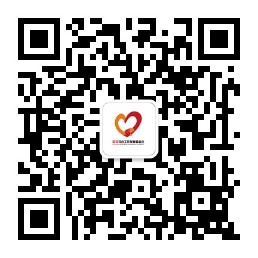 主    编：赵蓬奇     执行主编：王红卫编    辑：刘  嘉  薛洁茹 电    话：010-85728028    传 真：010-65516290地    址：北京市东城区王家园胡同10号       邮 编：100027电子邮箱：jjh_gycb@163.com网    址：http//www.zsswdf.org报    送：民政部慈善事业促进和社会工作司、民政部慈善事业促进和社会工作司社会工作处、民政部慈善事业促进和社会工作司慈善组织处、·民政部社管局部管社会组织工作处网     发：中国社会组织促进会、中国社会工作联合会、全国各地相关社会工作行业组织、社会工作服务机构、相关项目督导评估专家、合作伙伴“中国社会组织网”、“社工中国网”、《公益时报》、《社会与公益》杂志、“益网”中社社会工作发展基金会各专项基金